Муниципальное бюджетное общеобразовательное учреждение«Туруханская средняя школа №1»_______________________________________________________________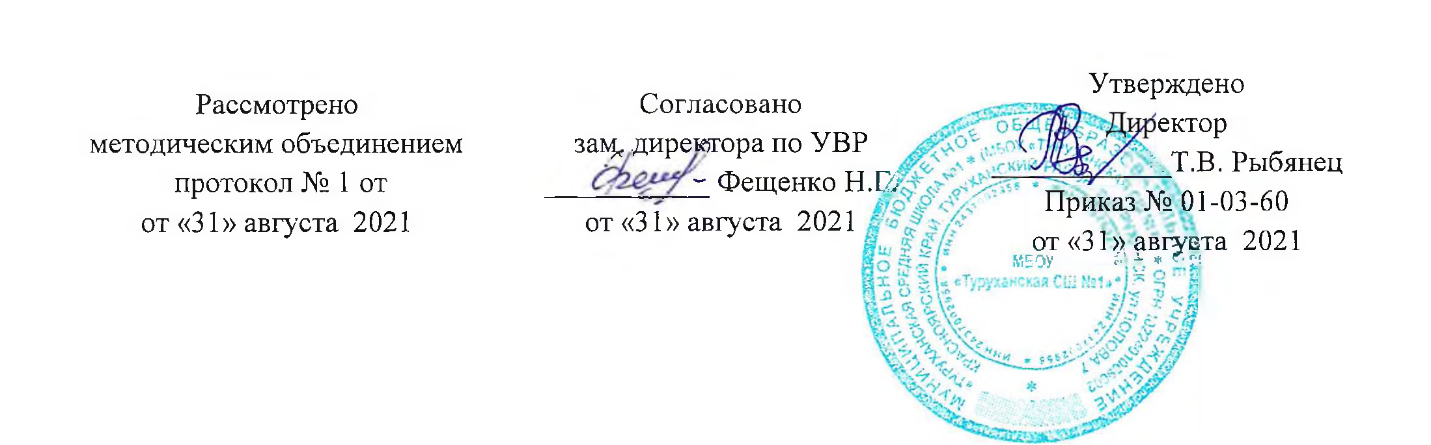 РАБОЧАЯ ПРОГРАММАпо биологии в 8а,в классах(наименование учебного курса, предмета, дисциплины)Рыбянец Т.В.ФИО учителя разработчика2021 год1.ПОЯСНИТЕЛЬНАЯ ЗАПИСКАРабочая программа по биологии в 8 классе составлена на основе федерального государственного образовательного стандарта основного общего образования, разработана в соответствии Федерального закона Российской Федерации № 273-ФЗ от 29.12.2012г. «Об образовании в Российской Федерации». Планирование составлено на основе программы по биологии для общеобразовательных школ  авт. И.Н. Пономарёва, В.С. Кучменко, О.А. Корнилова, А.Г. Драгомилов, Т.С. Сухова. Биология. 5-9 классы. — М.: Вентана - Граф, 2017.  Учебник: Драгомилов А.Г.  Биология: 8 класс: учебник для учащихся общеобразовательных организаций / А.Г. Драгомилов, Р.Д. Маш. - М.: Вентана-Граф, 2021. Цели и задачи обучения1. Овладение биологической картиной мира: умение объяснять современный мир, связывая биологические факты и понятия в целостную картину.2. Формирование открытого биологического и экологического мышления: умение видеть развитие биологических и экологических процессов (определять причины и прогнозировать следствия).3. Нравственное самоопределение личности: умение оценивать свои и чужие поступки, опираясь на выращенную человечеством систему нравственных ценностей.4. Гражданско-патриотическое самоопределение личности: умение, опираясь на опыт предков, определить свою мировоззренческую, гражданскую позицию, толерантно взаимодействовать с теми, кто сделал такой же или другой выбор.Рабочая программа детализирует и раскрывает содержание стандарта, определяет общую стратегию обучения, воспитания, и развития учащихся средствами учебного предмета в соответствии с целями изучения биологии которые определены стандартом.Состав участников образовательного процесса - одновозрастные, состоящие из воспитанников примерно одинакового уровня подготовки.Формы и виды организации образовательного процессаДля повышения образовательного уровня и получения навыков по практическому использованию полученных знаний используются следующие формы организации учебного процесса: - урок, собеседование, консультация, практическая работа, лабораторная работа; - групповые формы: групповая работа на уроке, групповой практикум, групповые творческие задания;- индивидуальные: работа с литературой или электронными источниками информации, письменные упражнения, выполнение индивидуальных заданий, работа с обучающими программами за компьютером.Практические и лабораторных работы, проводятся после подробного инструктажа и ознакомления учащихся с установленными правилами техники безопасности.В качестве дополнительных форм организации образовательного процесса используется система консультационной поддержки, индивидуальных занятий, самостоятельная работа учащихся с использованием современных информационных технологий. Организация сопровождения обучающихся направлена на:- создание оптимальных условий обучения;- исключение психотравмирующих факторов;- сохранение психосоматического состояния здоровья учащихся;- развитие положительной мотивации к освоению гимназической программы;- развитие индивидуальности и одаренности каждого ребенка.2.ОБЩАЯ ХАРАКТЕРИСТИКА УЧЕБНОГО ПРЕДМЕТА.Курс биологии на ступени основного общего образования направлен на формирование у учащихся представлений об отличительных особенностях живой природы, ее многообразии и эволюции, человеке как биосоциальном существе. Отбор содержания проведен с учетом культуросообразного подхода, в соответствии с которым учащиеся должны освоить содержание, значимое для формирования познавательной, нравственной и эстетической культуры, сохранения окружающей среды и собственного здоровья; для повседневной жизни и практической деятельности.Содержание структурировано в виде раздела: «Человек и его здоровье. В данном разделе содержатся сведения о человеке как биосоциальном существе, строении человеческого организма, процессах жизнедеятельности, особенностях психических процессов, социальной сущности, роли в окружающей среде.Биологическое образование призвано обеспечить:• ориентацию в системе моральных норм и ценностей: признание высокой ценности жизни во всех ее проявлениях, здоровья своего и других людей; экологическое сознание; воспитание любви к природе;• развитие познавательных мотивов, направленных на получение нового знания о живой природе; познавательных качеств личности, связанных с усвоением основ научных знаний, овладением методами исследования природы, формированием интеллектуальных умений;• овладение ключевыми компетентностями: учебно-познавательными, информационными, ценностно-смысловыми, коммуникативными;• формирование у учащихся познавательной культуры, осваиваемой в процессе познавательной деятельности, и эстетической культуры как способности к эмоционально-ценностному отношению к объектам живой природы.Обоснование выбора авторской программы.В образовательной программе (авторы И.Н. Понамарева, В.М. Константинов, В.С. Кучменко, А.Г. Драгомилов, В.М. Маш, Н.М.Чернова. Под редакцией проф.И.Н. Понамаревой) по биологии содержится грамотный подбор учебного материала, в него включены дополнительные развивающие материалы, что позволяет наиболее полно активизировать познавательную активность учащихся. Это помогает стимулировать мотивацию учащихся и повышает успеваемостью в целом.Представленные практические работы ставят целью активное познание программного материала. Учитель должен выбрать из предложенных практических работ любые или проводить их все. Эти работы можно проводить на уроке при изучении соответствующей темы или сгруппировать на специально отведенных практических уроках (практикумах), предусмотренных учителем наряду с теоретическими.Изучение курса биологии в 8 классе построено с учетом развития основных биологических понятий, преемственно от темы к теме в курсе.Лабораторные работы проводятся в соответствии с обязательным минимумом содержания основных образовательных программ по выбору учителя.Программа дает возможность дифференцированного обучения на всех этапах курса. В частности для детей со слабой успеваемостью предполагается работа по обучению пересказа параграфа, усвоению элементарных терминов и понятий. Для детей с повышенной мотивацией предполагается дополнительные задания в рабочих тетрадях, работа с дополнительной литературой.Данная программа построена с учетом межпредметных связей и полностью соответствует требованиям Стандартов второго поколения.3. ОПИСАНИЕ МЕСТА УЧЕБНОГО ПРЕДМЕТА «БИОЛОГИЯ» В УЧЕБНОМ ПЛАНЕ.Место предмета «БИОЛОГИЯ» в учебном плане определяется на основе Федерального базисного учебного плана для организаций, осуществляющих образовательную деятельность Российской Федерации, предусматривающего обязательное изучение биологии в 8 классе – 70 часов , 2 часа в неделю.Реализация рабочей программы осуществляется с использованием учебно-методической литературы издательства «Вентана-Граф» под редакцией И.Н. Пономаревой и соответствующую ей учебника:Биология: 8 класс: учебник для учащихся общеобразовательных учреждений / А.Г.Драгомилов, Р.Д.Маш. - М.: Вентана-Граф, 2021. Учебник отвечает современным требованиям в области биологического образования, включающим соответствие образовательным стандартам, преемственность обучения, приоритет его развивающей функции и экологизацию содержания основных разделов курса. При сохранении традиционной структуры разделов главными концептуальными идеями УМК авторы называют реализацию системно-структурного подхода к обучению.Содержание и структура учебников предполагает последовательное формирование общих биологических понятий курса. В основу развития понятий положены дидактические принципы научности и доступности. Учебный материал излагается в соответствии с принципом от общего к частному и это определяет его существенное отличие от остальных линий учебников. Изучение разделов курса биологии прослеживается на разных уровнях организации живой материи (клеточном, тканевом, органном, организменном).Авторский коллектив сконструировал учебники согласно логике развивающего обучения, предполагающего концентрацию частных понятий отдельных глав и тем вокруг общих биологических понятий курса биологии. Содержательное и методическое построение учебника направлено на развитие у школьников исследовательских навыков, вовлечения их в самостоятельную практическую деятельность.Для реализации поставленных целей был разработан единый методический аппарат, который органично вплетен в содержательную часть. Он предполагает целенаправленную работу с новыми понятиями (выделения в тексте, наличие словарика терминов), организация усвоения нового материала (итоговая проверка блоков знаний, разнообразие форм и характера заданий), проведение практикума (лабораторные и практические работы, наблюдения). Методическое оснащение включает авторскую программу, методическое пособие для учителя и рабочие тетради для учащихся в двух частях. Промежуточная аттестация осуществляется в формате тестирования.Предметные результаты обучения биологии в 8 классе:Учащиеся должны знать:-методы наук, изучающих человека;-основные этапы развития наук, изучающих человека;-место человека в систематике;-основные этапы эволюции человека;-человеческие расы;-общее строение организма человека;-строение тканей организма человека;-рефлекторную регуляцию органов и систем организма человека;-строение скелета и мышц, их функции;-компоненты внутренней среды организма человека;-защитные барьеры организма;-правила переливания крови;-органы кровеносной и лимфатической систем, их роль в организме;-о заболеваниях сердца и сосудов и их профилактике;-строение и функции органов дыхания;-механизмы вдоха и выдоха;-нервную и гуморальную регуляцию дыхания;-строение и функции пищеварительной системы;-пищевые продукты и питательные вещества, их роль в обмене веществ;-правила предупреждения желудочно-кишечных инфекций и гельминтозов;-обмен веществ и энергии – основное свойство всех живых существ;-роль ферментов в обмене веществ;-классификацию витаминов;-нормы и режим питания;-наружные покровы тела человека;-строение и функции кожи;-органы мочевыделительной системы, их строение и функции;-заболевания органов выделительной системы и способы их предупреждения;-строение нервной системы;-соматический и вегетативный отделы нервной системы;-анализаторы и органы чувств, их значение;-вклад отечественных ученых в разработку учения о высшей нервной деятельности;-особенности высшей нервной деятельности человека;-железы внешней, внутренней и смешанной секреции:-взаимодействие нервной и гуморальной регуляции;-жизненные циклы организмов;-мужскую и женскую половую системы;-наследственные и врожденные заболевания и заболевания, передающиеся половым путем, а также меры их профилактики.Учащиеся должны уметь:-выделять специфические особенности человека как биосоциального существа;-объяснять место и роль человека в природе;-определять черты сходства и различия человека и животных;-доказывать несостоятельность расистских взглядов о преимуществах одних рас перед другими;-выделять существенные признаки организма человека, особенности его биологической природы;-наблюдать и описывать клетки и ткани на готовых микропрепаратах;-выделять существенные признаки процессов рефлекторной регуляции жизнедеятельности организма человека;-объяснять особенности строения скелета человека;-распознавать на наглядных пособиях кости скелета конечностей и их поясов;-оказывать первую помощь при ушибах, переломах костей и вывихах суставов;-выявлять взаимосвязь между особенностями строения клеток крови и их функциями;-проводить наблюдение и описание клеток крови на готовых микропрепаратах;-объяснять строение и роль кровеносной и лимфатической систем;-выделять особенности строения сосудистой системы и движения крови по сосудам;-измерять пульс и кровяное давление;-выделять существенные признаки процессов дыхания и газообмена;-оказывать первую помощь при отравлении угарным газом, спасении утопающего, простудных заболеваниях;- выделять существенные признаки процессов питания и пищеварения;-приводить доказательства (аргументировать) необходимости соблюдения мер профилактики нарушений работы пищеварительной системы;-выделять существенные признаки обмена веществ и превращений энергии в организме человека;-объяснять роль витаминов в организме человека;--приводить доказательства (аргументация) необходимости соблюдения мер профилактики нарушений развития авитаминозов;-выделять существенные признаки покровов тела, терморегуляции;-оказывать первую помощь при тепловом и солнечном ударе, ожогах, обморожениях, травмах кожного покрова;-объяснять значение нервной системы в регуляции процессов жизнедеятельности;-объяснять влияние отделов нервной системы на деятельность органов;-выделять существенные признаки строения и функционирования органов чувств;-выделять существенные особенности поведения и психики человека;-объяснять роль обучения и воспитания в развитии поведения и психики человека;-характеризовать особенности высшей нервной деятельности человека и роль речи в развитии человека;-выделять существенные признаки строения и функционирования органов эндокринной системы;-устанавливать единство нервной и гуморальной регуляции;-выделять существенные признаки органов размножения человека;-объяснять вредное влияние никотина, алкоголя и наркотиков на развитие плода;-приводить доказательства (аргументировать) необходимости соблюдения мер профилактики инфекций, медико-генетического консультирования для предупреждения наследственных заболеваний человека.4. ЛИЧНОСТНЫЕ, МЕТАПРЕДМЕТНЫЕ И ПРЕДМЕТНЫЕ РЕЗУЛЬТАТЫ ОСВОЕНИЯ УЧЕБНОГО ПРЕДМЕТА И СИСТЕМА ИХ ОЦЕНКИ Личностные результаты:- знание основ здорового образа жизни и здоровье-сберегающих технологий;-реализация установок здорового образа жизни;-сформированность познавательных интересов и мотивов, направленных на изучение организма; интеллектуальных умений (доказывать, строить рассуждения, анализировать, сравнивать, делать выводы и др.); эстетического отношения к живым объектам.-воспитание у учащихся чувства гордости за российскую биологическую науку;-умение учащимися реализовывать теоретические познания на практике;-понимание учащимися ценности здорового и безопасного образа жизни;-признание учащимися ценности жизни во всех её проявлениях и необходимости ответственного, бережного отношения к окружающей среде;-осознание значения семьи в жизни человека и общества;-готовность и способность учащихся принимать ценности семейной жизни;-уважительное и заботливое отношение к членам своей семьи;-понимание значения обучения для повседневной жизни и осознанного выбора профессии;-проведение учащимися работы над ошибками для внесения корректив в усваиваемые знания;-признание права каждого на собственное мнение;-эмоционально-положительное отношение к сверстникам;-готовность учащихся к самостоятельным поступкам и действиям;-умение отстаивать свою точку зрения;-критичное отношение к своим поступкам, осознание ответственности за их последствия;-умение слушать и слышать другое мнение, вести дискуссию, оперировать фактами как доказательства, так и для опровержения существующего мнения.Метапредметными результатами освоения программы по биологии являются:-овладение составляющими исследовательской и проектной деятельности, включая умения видеть проблему, ставить вопросы, выдвигать гипотезы, давать определения понятиям, классифицировать, наблюдать, проводить эксперименты, делать выводы и заключения, структурировать материал, объяснять, доказывать, защищать свои идеи;- умение работать с разными источниками биологической информации: находить биологическую информацию в различных источниках (тексте учебника, научно-популярной литературе, биологических словарях и справочниках), анализировать и оценивать информацию, преобразовывать информацию из одной формы в другую;-способность выбирать целевые и смысловые установки в своих действиях и поступках по отношению к живой природе, здоровью своему и окружающих;-умение адекватно использовать речевые средства для дискуссии и аргументации своей позиции, сравнивать разные точки зрения, аргументировать свою точку зрения, отстаивать свою позицию.-работать с учебником и дополнительной литературой;-составлять сообщения на основе обобщения материала учебника и дополнительной литературы;-устанавливать причинно-следственные связи при анализе основных этапов эволюции и происхождения человеческих рас, на примере зависимости гибкости тела человека от строения его позвоночника, между строением анализатора и выполняемой им функцией;-сравнивать клетки, ткани организма человека и делать выводы на основе сравнения;-проводить биологические исследования и делать выводы на основе полученных результатов;-проводить сравнение клеток организма человека и делать выводы на основе сравнения;-выявлять взаимосвязи между особенностями строения клеток крови и их функциями;-находить в учебной и научно-популярной литературе информацию о заболеваниях сердечно-сосудистой системы, об инфекционных заболеваниях, оформлять её в виде рефератов, докладов;-классифицировать витамины, типы и виды памяти, железы в организме человека;-устанавливать взаимосвязи при обсуждении взаимодействия нервной и гуморальной регуляции;-приводить доказательства (аргументировать) взаимосвязи человека и окружающей среды, зависимости здоровья человека от состояния окружающей среды, необходимости защиты среды обитания человека.Предметными результатами освоения программы по биологии являются:1. В познавательной (интеллектуальной) сфере:• выделение существенных признаков биологических объектов (отличительных признаков клеток, тканей, органов человека; организма человека) и процессов (обмен веществ и превращение энергии, питание, дыхание, выделение, транспорт веществ, рост, развитие, размножение, регуляция жизнедеятельности организма; круговорот веществ и превращение энергии в экосистемах);• приведение доказательств (аргументация) родства человека с млекопитающими животными; взаимосвязи человека и окружающей среды; зависимости здоровья человека от состояния окружающей среды; необходимости защиты окружающей среды; соблюдения мер профилактики заболеваний, вызываемых растениями, животными, бактериями, грибами и вирусами, травматизма, стрессов, ВИЧ-инфекции, вредных привычек, нарушения осанки, зрения, слуха, инфекционных и простудных заболеваний;• классификация — определение принадлежности биологических объектов к определенной систематической группе;• объяснение роли биологии в практической деятельности людей; места и роли человека в природе; родства, общности происхождения и эволюции растений и животных (на примере сопоставления отдельных групп); роли различных организмов в жизни человека; значения биологического разнообразия для сохранения биосферы; механизмов наследственности и изменчивости, проявления наследственных заболеваний у человека, видообразования и приспособленности;• различение на таблицах частей и органоидов клетки, органов и систем органов человека; на живых объектах и таблицах органов цветкового растения, органов и систем органов животных, растений разных отделов, животных отдельных типов и классов; наиболее распространенных растений и домашних животных; съедобных и ядовитых грибов; опасных для человека растений и животных;• сравнение биологических объектов и процессов, умение делать выводы и умозаключения на основе сравнения;• выявление изменчивости организмов; приспособлений организмов к среде обитания; типов взаимодействия разных видов в экосистеме; взаимосвязей между особенностями строения клеток, тканей, органов, систем органов и их функциями;• овладение методами биологической науки: наблюдение и описание биологических объектов и процессов; постановка биологических экспериментов и объяснение их результатов.2. В ценностно-ориентационной сфере:• знание основных правил поведения в природе и основ здорового образа жизни;• анализ и оценка последствий деятельности человека в природе, влияния факторов риска на здоровье человека.3. В сфере трудовой деятельности:• знание и соблюдение правил работы в кабинете биологии;• соблюдение правил работы с биологическими приборами и инструментами (препаровальные иглы, скальпели, лупы, микроскопы).4. В сфере физической деятельности:• освоение приемов оказания первой помощи при отравлении ядовитыми грибами, растениями, укусах животных, простудных заболеваниях, ожогах, обморожениях, травмах, спасении утопающего; рациональной организации труда и отдыха, выращивания и размножения культурных растений и домашних животных, ухода за ними; проведения наблюдений за состоянием собственного организма.5. В эстетической сфере:• овладение умением оценивать с эстетической точки зрения объекты живой природы.КРИТЕРИИ И НОРМЫ ОЦЕНКИ Оценка устного ответа учащихсяОтметка "5" ставится в случае:1. Знания, понимания, глубины усвоения обучающимся всего объёма программного материала.2. Умения выделять главные положения в изученном материале, на основании фактов и примеров обобщать, делать выводы, устанавливать межпредметные и внутрипредметные связи, творчески применяет полученные знания в незнакомой ситуации.3. Отсутствие ошибок и недочётов при воспроизведении изученного материала, при устных ответах устранение отдельных неточностей с помощью дополнительных вопросов учителя, соблюдение культуры устной речи.Отметка "4":1. Знание всего изученного программного материала.2. Умений выделять главные положения в изученном материале, на основании фактов и примеров обобщать, делать выводы, устанавливать внутрипредметные связи, применять полученные знания на практике.3. Незначительные (негрубые) ошибки и недочёты при воспроизведении изученного материала, соблюдение основных правил культуры устной речи.Отметка "3" (уровень представлений, сочетающихся с элементами научных понятий):1. Знание и усвоение материала на уровне минимальных требований программы, затруднение при самостоятельном воспроизведении, необходимость незначительной помощи преподавателя.2. Умение работать на уровне воспроизведения, затруднения при ответах на видоизменённые вопросы.3. Наличие грубой ошибки, нескольких негрубых при воспроизведении изученного материала, незначительное несоблюдение основных правил культуры устной речи.Отметка "2":1. Знание и усвоение материала на уровне ниже минимальных требований программы, отдельные представления об изученном материале.2. Отсутствие умений работать на уровне воспроизведения, затруднения при ответах на стандартные вопросы.3. Наличие нескольких грубых ошибок, большого числа негрубых при воспроизведении изученного материала, значительное несоблюдение основных правил культуры устной речи.Оценка выполнения практических (лабораторных) работ.Отметка "5" ставится, если ученик:1) правильно определил цель опыта;2) выполнил работу в полном объеме с соблюдением необходимой последовательности проведения опытов и измерений;3) самостоятельно и рационально выбрал и подготовил для опыта необходимое оборудование, все опыты провел в условиях и режимах, обеспечивающих получение результатов и выводов с наибольшей точностью;4) научно грамотно, логично описал наблюдения и сформулировал выводы из опыта. В представленном отчете правильно и аккуратно выполнил все записи, таблицы, рисунки, графики, вычисления и сделал выводы;5) проявляет организационно-трудовые умения (поддерживает чистоту рабочего места и порядок на столе, экономно использует расходные материалы).6) эксперимент осуществляет по плану с учетом техники безопасности и правил работы с материалами и оборудованием.Отметка "4" ставится, если ученик выполнил требования к оценке "5", но:1. опыт проводил в условиях, не обеспечивающих достаточной точности измерений;2. или было допущено два-три недочета;3. или не более одной негрубой ошибки и одного недочета,4. или эксперимент проведен не полностью;5. или в описании наблюдений из опыта допустил неточности, выводы сделал неполные.Отметка "3" ставится, если ученик:1. правильно определил цель опыта; работу выполняет правильно не менее чем наполовину, однако объём выполненной части таков, что позволяет получить правильные результаты и выводы по основным, принципиально важным задачам работы;2. или подбор оборудования, объектов, материалов, а также работы по началу опыта провел с помощью учителя; или в ходе проведения опыта и измерений были допущены ошибки в описании наблюдений, формулировании выводов;3. опыт проводился в нерациональных условиях, что привело к получению результатов с большей погрешностью; или в отчёте были допущены в общей сложности не более двух ошибок (в записях единиц, измерениях, в вычислениях, графиках, таблицах, схемах, и т.д.) не принципиального для данной работы характера, но повлиявших на результат выполнения;4. допускает грубую ошибку в ходе эксперимента (в объяснении, в оформлении работы, в соблюдении правил техники безопасности при работе с материалами и оборудованием), которая исправляется по требованию учителя.Отметка "2" ставится, если ученик:1. не определил самостоятельно цель опыта; выполнил работу не полностью, не подготовил нужное оборудование и объем выполненной части работы не позволяет сделать правильных выводов;2. или опыты, измерения, вычисления, наблюдения производились неправильно;3. или в ходе работы и в отчете обнаружились в совокупности все недостатки, отмеченные в требованиях к оценке "3";4. допускает две (и более) грубые ошибки в ходе эксперимента, в объяснении, в оформлении работы, в соблюдении правил техники безопасности при работе с веществами и оборудованием, которые не может исправить даже по требованию учителя.Оценка самостоятельных письменных и контрольных работ.Отметка "5" ставится, если ученик:1. выполнил работу без ошибок и недочетов;2) допустил не более одного недочета.Отметка "4" ставится, если ученик выполнил работу полностью, но допустил в ней:1. не более одной негрубой ошибки и одного недочета;2. или не более двух недочетов.Отметка "3" ставится, если ученик правильно выполнил не менее 2/3 работы или допустил:1. не более двух грубых ошибок;2. или не более одной грубой и одной негрубой ошибки и одного недочета;3. или не более двух-трех негрубых ошибок;4. или одной негрубой ошибки и трех недочетов;5. или при отсутствии ошибок, но при наличии четырех-пяти недочетов.Отметка "2" ставится, если ученик:1. допустил число ошибок и недочетов превосходящее норму, при которой может быть выставлена оценка "3";2. или если правильно выполнил менее половины работы.5.СОДЕРЖАНИЕ УЧЕБНОГО ПРЕДМЕТАСтруктура курса складывается из трех частей. В первой раскрывается биосоциальная природа человека, определяется место человека в природе, дается топография органов, раскрываются предмет и методы анатомии, физиологии и гигиены, проводится знакомство с разноуровневой организацией организма, рассматриваются клеточное строение, ткани и повторяется материал 7 класса о нервно-гуморальной регуляции органов.Во второй части дается обзор основных систем органов, вводятся сведения об обмене веществ, нервной и эндокринной системах и их связи, анализаторах, поведении и психике.В третьей, завершающей, части рассматриваются индивидуальное развитие человека, наследственные и приобретенные качества личности: темперамент, характер, способности и др.В программе предусматриваются лабораторные и практические работы. По желанию учителя часть их может быть выполнена в классе, часть задана на дом (в классе проверяются и интерпретируются полученные результаты). Среди практических работ большое внимание уделяется функциональным пробам, позволяющим каждому школьнику оценить свои физические возможности путем сравнения личных результатов с нормативными. Включены также тренировочные задания, способствующие развитию наблюдательности, внимания, 70 часов "Биология. Человек ", 8 класс (2 часа в неделю)1.Общий обзор организма человека. Биологические и социальные факторы в становлении человека. Принципиальные отличия условий жизни человека, связанные с появлением социальной среды. Ее преимущества и издержки. Зависимость человека как от природной, так и от социальной среды. Значение знаний о строении и функциях организма для поддержания своего здоровья и здоровья окружающих.Науки об организме человека: анатомия, физиология, гигиена. Санитарно-гигиеническая служба. Функции санитарно-эпидемиологических центров (СЭЦ). Ответственность людей, нарушающих санитарные нормы общежития.Строение организма человека. Структура тела. Место человека в природе. Сходство и отличия человека от животных. Морфофизиологические особенности человека, связанные с прямохождением, развитием головного мозга, трудом, социальным образом жизни.Клетка. Строение, химический состав, жизнедеятельность: обмен веществ, ферменты, биосинтез и биологическое окисление, рост, развитие, возбудимость, деление.Ткани животных и человека: эпителиальные, соединительные, мышечные, нервная. Строение нейрона: тело, дендриты, аксон, синапсы.Уровни организации организма. Орган и системы органов. Рефлекс, рефлекторная дуга, процессы возбуждения и торможения. 2. Эндокринная и нервная системы. Железы внешней, внутренней и смешанной секреции. Гуморальная регуляция. Роль эндокринных желез и вырабатываемых ими гормонов. Роль гормонов в обмене веществ, росте и развитии организма. Соматотропный гормон гипофиза, гормоны щитовидной железы. Болезни, связанные с гипофункцией (карликовость) и с гиперфункцией (гигантизм) гипофиза. Болезни щитовидной железы: базедова болезнь, слизистый отек. Гормон поджелудочной железы инсулин и заболевание сахарным диабетом. Гормоны надпочечников, их роль в приспособлении организма к стрессовым нагрузкам.Значение нервной системы, ее части и отделы. Нервная регуляция. Части и отделы нервной системы. Рефлекторный принцип работы. Прямые и обратные связи. Функция автономного (вегетативного) отдела. Симпатический и парасимпатический подотделы. Нейрогуморальная (нейрогормональная) регуляция: взаимосвязь нервной и эндокринной систем. Строение и функции спинного мозга. Отделы головного мозга, их строение и функции. Аналитико-синтетическая функция коры больших полушарий.Демонстрации:Модели гортани со щитовидной железой, головного мозга с гипофизом; рельефной таблицы, изображающей железы эндокринной системы.3. Органы чувств. Анализаторы. Функции органов чувств и анализаторов. Ощущения и восприятия. Взаимосвязь анализаторов в отражении внешнего мира.Орган зрения. Положение глаз в черепе, вспомогательный аппарат глаза. Строение и функции оболочек глаза и его оптических сред. Палочки и колбочки сетчатки. Зрительный анализатор. Роль глазных мышц в формировании зрительных восприятий. Бинокулярное зрение. Заболевание и повреждение глаз, профилактика. Гигиена зрения.Орган слуха. Положение пирамид височных костей в черепе. Строение и функции наружного, среднего и внутреннего уха. Преддверие и улитка. Звукопередающий и звуковоспринимающий аппараты уха. Слуховой анализатор. Гигиена слуха. Распространение инфекции по слуховой трубе в среднее ухо как осложнение ангины, гриппа, ОРЗ. Борьба с шумом.Вестибулярный аппарат – орган равновесия. Функции мешочков преддверия внутреннего уха и полукружных каналов.Органы осязания, обоняния, вкуса, их анализаторы. Взаимосвязь ощущений – результат аналитико-синтетической деятельности коры больших полушарий.4. Опорно-двигательная система. Значение костно-мышечной системы. Скелет, строение, состав и соединение костей. Обзор скелета головы и туловища. Скелет поясов и свободных конечностей. Первая помощь при травмах скелета и мышц.Типы мышц, их строение и значение. Обзор основных мышц человека. Динамическая и статическая работа мышц. Энергетика мышечного сокращения. Регуляция мышечных движений.Нарушение правильной осанки. Плоскостопие. Коррекция. Развитие опорно-двигательной системы: роль зарядки, уроков физкультуры и спорта в развитии организма. Тренировочный эффект и способы его достижения.Демонстрации:Скелета, распилов костей, позвонков, строения сустава, мышц и др.5. Кровеносная система. Внутренняя среда организма. Внутренняя среда: кровь, тканевая жидкость, лимфа; их круговорот. Значение крови и ее состав: плазма и клеточные элементы. Их функции. Свертываемость крови.Иммунитет. Органы иммунной системы. Антигены и антитела. Иммунная реакция. Клеточный и гуморальный иммунитеты. Работы Луи Пастера, И.И. Мечникова. Изобретение вакцин. Лечебные сыворотки. Классификация иммунитета. Тканевая совместимость и переливание крови. I, II, III, IV группы крови – проявление наследственного иммунитета. Резус-фактор. Резус-конфликт как следствие приобретенного иммунитета.Сердце и сосуды – органы кровообращения. Строение и функции сердца. Фазы сердечной деятельности. Малый и большой круги кровообращения. Артерии, капилляры, вены. Функции венозных клапанов. Отток лимфы. Функции лимфоузлов. Движение крови по сосудам. Давление крови на стенки сосуда. Скорость кровотока. Измерение артериального давления. Перераспределение крови в организме. Регуляция работы сердца и сосудов. Автоматизм сердечной мышцы. Болезни сердечно-сосудистой системы и их предупреждение. Первая помощь при кровотечениях.6. Дыхательная система. Значение дыхательной системы, ее связь с кровеносной системой. Верхние дыхательные пути. Гортань – орган голосообразования. Трахея, главные бронхи, бронхиальное дерево, альвеолы. Легкие. Пристеночная и легочные плевры, плевральная полость. Обмен газов в легких и тканях. Дыхательные движения. Нервная и гуморальная регуляции дыхания. Болезни органов дыхания, их предупреждение. Гигиена дыхания. Первая помощь при поражении органов дыхания. Понятие о клинической и биологической смерти. Приемы искусственного дыхания изо рта в рот и непрямого массажа сердца.7. Пищеварительная система. Значение пищи и ее состав. Пищевые продукты и питательные вещества. Органы пищеварения. Пищеварение в ротовой полости, желудке и кишечнике. Строение органов пищеварительного тракта и пищеварительных желез. Форма и функции зубов.Пищеварительные ферменты ротовой полости и желудка. Переваривание пищи в двенадцатиперстной кишке (ферменты поджелудочной железы, роль желчи в пищеварении). Всасывание питательных веществ. Строение и функции тонкой и толстой кишки. Аппендикс. Симптомы аппендицита. Регуляция пищеварения.Заболевание органов пищеварения и их профилактика. Питание и здоровье.8. Обмен веществ и энергии. Превращения белков, жиров и углеводов. Обменные процессы в организме. Подготовительная и заключительная стадии обмена. Обмен веществ и энергии в клетке: пластический обмен и энергетический обмен. Энергозатраты человека: основной и общий обмен. Энергетическая емкость пищи. Энергетический баланс. Определение норм питания. Качественный состав пищи. Значение витаминов. Гипо- и гипервитаминозы А, В1, С, D. Водорастворимые и жирорастворимые витамины. Витамины и цепи питания вида. Авитаминозы: А ("куриная слепота"), В1 (болезнь бери-бери), С (цинга), D (рахит). Их предупреждение и лечение.9. Мочевыделительная система и кожа. Роль различных систем в удалении ненужных вредных веществ, образующихся в организме. Роль органов мочевыделения, их значение. Строение и функции почек. Нефрон – функциональная единица почки. Образование первичной и конечной мочи. Удаление конечной мочи из организма: роль почечной лоханки, мочеточников, мочевого пузыря и мочеиспускательного канала. Предупреждение заболеваний почек. Питьевой режим. Значение воды и минеральных солей для организма. Гигиеническая оценка питьевой воды.Значение и строение кожных покровов и слизистых оболочек, защищающих организм от внешних воздействий. Функции эпидермиса, дермы и гиподермы. Волосы и ногти – роговые придатки кожи. Кожные рецепторы, потовые и сальные железы. Нарушения кожных покровов и их причины. Оказание первой помощи при ожогах и обморожениях. Грибковые заболевания кожи (стригущий лишай, чесотка); их предупреждение и меры защиты от заражения.Теплообразование, теплоотдача и терморегуляция организма. Роль кожи в терморегуляции. Закаливание организма. Первая помощь при тепловом и солнечном ударах.10. Поведение и высшая нервная деятельность Врожденные формы поведения: безусловные рефлексы, инстинкты, запечатление. Приобретенные формы поведения. Условные рефлексы, динамический стереотип, рассудочная деятельность.Открытие И.М. Сеченовым центрального торможения. Работы И.П. Павлова: открытие безусловного и условного торможения, закон взаимной индукции возбуждения – торможения. А.А. Ухтомский. Открытие явления доминанты. Биологические ритмы: сон и его значение, фазы сна, сновидения.Особенности высшей нервной деятельности человека. Речь и сознание. Функции внешней и внутренней речи. Речевые центры и значение языковой среды. Роль трудовой деятельности в появлении речи и осознанных действий.Познавательные процессы: ощущение, восприятие, память, воображение, мышление. Виды памяти, приемы запоминания. Особенности мышления, его развитие.Воля, эмоции, внимание. Анализ волевого акта. Качество воли. Физиологическая основа эмоций.Внимание. Непроизвольное и произвольное внимание. Способы поддержания внимания.Изменение работоспособности, борьба с утомлением. Стадии работоспособности: врабатывание, устойчивая работоспособность, утомление. Организация отдыха на разных стадиях работоспособности. Режим дня. Психологические особенности личности: темперамент, характер, интересы, склонности, способности. Роль наследственности и приобретенного опыта в развитии способностей.11. Половая система. Индивидуальное развитие организма. Роль половых хромосом в определении развития организма либо по мужскому, либо по женскому типу. Женская половая (репродуктивная) система. Развитие яйцеклетки в фолликуле, овуляция, менструация. Мужская половая система. Образование сперматозоидов. Поллюции. Гигиена промежности.Наследственные и врожденные заболевания. Болезни, передающиеся половым путем (СПИД, сифилис, гонорея).Внутриутробное развитие. Оплодотворение, образование зародыша и плода. Закон Геккеля – Мюллера и причины отклонения от него. Развитие организма после рождения. Изменения, связанные с пубертатом. Календарный, биологический и социальный возрасты человека.12. Здоровье. Охрана здоровья человекаЗдоровье и образ жизни. Влияние наркогенных веществ на здоровье и судьбу человека. Человек – часть живой природы. Биология. 8 классОрганизация дистанционного обученияВ связи с письмом Министерства просвещения РФ от 9 октября 2020 г. № ГД-1730/03 “О рекомендациях по корректировке образовательных программ”. При внесении изменений в Программы в части расширения использования различных образовательных технологий на основании части 2 статьи 13 Федерального закона N 273-ФЗ следует учесть особенности применения дистанционных образовательных технологий и электронного обучения в соответствии с приказом Министерства образования и науки Российской Федерации от 23 августа 2017 г. N 816 "Об утверждении Порядка применения организациями, осуществляющими образовательную деятельность, электронного обучения, дистанционных образовательных технологий при реализации образовательных программ" и приказами Министерства просвещения Российской Федерации от 17 марта 2020 г. N 103 "Об утверждении временного порядка сопровождения реализации образовательных программ начального общего, основного общего, среднего общего образования, образовательных программ среднего профессионального образования и дополнительных общеобразовательных программ с применением электронного обучения и дистанционных образовательных технологий"; от 17 марта 2020 N 104 "Об организации образовательной деятельности в организациях, реализующих образовательные программы начального общего, основного общего и среднего общего образования, образовательные программы среднего профессионального образования, соответствующего дополнительного профессионального образования и дополнительные общеобразовательные программы, в условиях распространения новой коронавирусной инфекции на территории Российской Федерации".В период пандемии применяютя в обучении электронные образовательные и дистанционно образовательные ресурсы.  Основными элементами системы ЭО и ДОТ являются: образовательные онлайн-платформы: Российская электронная школа, Учи.Ру, Фоксфорд, «ЯКласс» и другие ; цифровые образовательные ресурсы, размещенные на образовательных сайтах:  видеоконференции; вебинары; skype – общение; e-mail; облачные сервисы; электронные носители мультимедийных приложений:    к учебникам; электронные пособия, разработанные с учетом требований законодательства РФ об образовательной деятельности.Формы и виды деятельности дистанционного обучения.Образовательные онлайн- платформы: Российская электронная школа, Учи. РУ, Фоксфорд, ЯКласс.Индивидуальные планы.Электронные носители мультимедийных приложений к учебнику.Энциклопедия для детей. Т. 2. Биология. - М.: Аванта+, 2008.КАЛЕНДАРНО-ТЕМАТИЧЕСКОЕ ПЛАНИРОВАНИЕ8 класс, 70 часов (2 часа в неделю)№Тема разделаУниверсальные учебные действия1Общий обзор организма человека.Личностные УУД смыслообразование - установление учащимися связи между целью учебной деятельности и ее мотивом, другими словами, между результатом учения и тем, что побуждает деятельность, ради чего она осуществляется. Учащийся должен задаваться вопросом о том, «какое значение, смысл имеет для меня учение», и уметь находить ответ на него;нравственно-этическая ориентация - действие нравственно – этического оценивания усваиваемого содержания, обеспечивающее личностный моральный выбор на основе социальных и личностных ценностей.Регулятивные УУД целеполагание - как постановка учебной задачи на основе соотнесения того, что уже известно и усвоено учащимся, и того, что еще неизвестно;планирование - определение последовательности промежуточных целей с учетом конечного результата; составление плана и последовательности действий;контроль в форме сличения способа действия и его результата с заданным эталоном с целью обнаружения отклонений от него;Познавательные УУД Общеучебные универсальные действия:самостоятельное выделение и формулирование познавательной цели;поиск и выделение необходимой информации; применение методов информационного поиска, в том числе с помощью компьютерных средств;осознанное и произвольное построение речевого высказывания в устной и письменной форме;смысловое чтение; понимание и адекватная оценка языка средств массовой информации;Логические универсальные действия:сравнение, классификация объектов по выделенным признакам;подведение под понятие, выведение следствий;установление причинно-следственных связей;Постановка и решение проблемы:самостоятельное создание способов решения проблем творческого и поискового характера.Коммуникативные УУД планирование учебного сотрудничества с учителем и сверстниками – определение целей, функций участников, способов взаимодействия;постановка вопросов – инициативное сотрудничество в поиске и сборе информации2Эндокринная и нервная системы.Личностные УУД• самоопределение - личностное, профессиональное, жизненное самоопределение;• смыслообразование - установление учащимися связи между целью учебной деятельности и ее мотивом, другими словами, между результатом учения и тем, что побуждает деятельность, ради чего она осуществляется. Учащийся должен задаваться вопросом о том, «какое значение, смысл имеет для меня учение», и уметь находить ответ на него;• нравственно-этическая ориентация - действие нравственно – этического оценивания усваиваемого содержания, обеспечивающее личностный моральный выбор на основе социальных и личностных ценностей.Регулятивные УУД• целеполагание - как постановка учебной задачи на основе соотнесения того, что уже известно и усвоено учащимся, и того, что еще неизвестно;• планирование - определение последовательности промежуточных целей с учетом конечного результата; составление плана и последовательности действий;• коррекция – внесение необходимых дополнений и корректив в план и способ действия в случае расхождения ожидаемого результата действия и его реального продукта;• саморегуляция как способность к мобилизации сил и энергии; способность к волевому усилию – выбору в ситуации мотивационного конфликта и к преодолению препятствий.Познавательные УУДОбщеучебные универсальные действия:• самостоятельное выделение и формулирование познавательной цели;• поиск и выделение необходимой информации; применение методов информационного поиска, в том числе с помощью компьютерных средств;• структурирование знаний;• выбор наиболее эффективных способов решения задач в зависимости от конкретных условий;Особую группу общеучебных универсальных действий составляют знаково-символические действия:• моделирование;• преобразование модели с целью выявления общих законов, определяющих данную предметную область.Логические универсальные действия:• анализ;• синтез;• сравнение, классификация объектов по выделенным признакам;• подведение под понятие, выведение следствий;• установление причинно-следственных связей;Постановка и решение проблемы:• формулирование проблемы;• самостоятельное создание способов решения проблем творческого и поискового характера.Коммуникативные УУД• планирование учебного сотрудничества с учителем и сверстниками – определение целей, функций участников, способов взаимодействия;• умение с достаточной полнотой и точностью выражать свои мысли в соответствии с задачами и условиями коммуникации, владение монологической и диалогической формами речи в соответствии с грамматическими и синтаксическими нормами родного языка.3Органы чувств. Анализаторы.Личностные УУД самоопределение - личностное, профессиональное, жизненное самоопределение;смыслообразование - установление учащимися связи между целью учебной деятельности и ее мотивом, другими словами, между результатом учения и тем, что побуждает деятельность, ради чего она осуществляется. Учащийся должен задаваться вопросом о том, «какое значение, смысл имеет для меня учение», и уметь находить ответ на него;нравственно-этическая ориентация - действие нравственно – этического оценивания усваиваемого содержания, обеспечивающее личностный моральный выбор на основе социальных и личностных ценностей.Регулятивные УУД целеполагание - как постановка учебной задачи на основе соотнесения того, что уже известно и усвоено учащимся, и того, что еще неизвестно;оценка – выделение и осознание учащимся того, что уже усвоено и что еще подлежит усвоению, оценивание качества и уровня усвоения;саморегуляция как способность к мобилизации сил и энергии; способность к волевому усилию – выбору в ситуации мотивационного конфликта и к преодолению препятствий.Познавательные УУД Общеучебные универсальные действия:самостоятельное выделение и формулирование познавательной цели;рефлексия способов и условий действия, контроль и оценка процесса и результатов деятельности;Логические универсальные действия:анализ;синтез;сравнение, классификация объектов по выделенным признакам;подведение под понятие, выведение следствий;установление причинно-следственных связей;построение логической цепи рассуждений;доказательство;выдвижение гипотез и их обоснование.Постановка и решение проблемы:формулирование проблемы;самостоятельное создание способов решения проблем творческого и поискового характера.Коммуникативные УУД планирование учебного сотрудничества с учителем и сверстниками – определение целей, функций участников, способов взаимодействия;постановка вопросов – инициативное сотрудничество в поиске и сборе информации;4Опорно-двигательная система.Личностные УУД смыслообразование - установление учащимися связи между целью учебной деятельности и ее мотивом, другими словами, между результатом учения и тем, что побуждает деятельность, ради чего она осуществляется. Учащийся должен задаваться вопросом о том, «какое значение, смысл имеет для меня учение», и уметь находить ответ на него;Регулятивные УУД целеполагание - как постановка учебной задачи на основе соотнесения того, что уже известно и усвоено учащимся, и того, что еще неизвестно;контроль в форме сличения способа действия и его результата с заданным эталоном с целью обнаружения отклонений от него;оценка – выделение и осознание учащимся того, что уже усвоено и что еще подлежит усвоению, оценивание качества и уровня усвоения;Познавательные УУД Общеучебные универсальные действия:самостоятельное выделение и формулирование познавательной цели;поиск и выделение необходимой информации; применение методов информационного поиска, в том числе с помощью компьютерных средств;структурирование знаний;постановка и формулирование проблемы, самостоятельное создание алгоритмов деятельности при решении проблем творческого и поискового характера.Логические универсальные действия:сравнение, классификация объектов по выделенным признакам;установление причинно-следственных связей;построение логической цепи рассуждений;Постановка и решение проблемы:формулирование проблемы;самостоятельное создание способов решения проблем творческого и поискового характера.Коммуникативные УУД планирование учебного сотрудничества с учителем и сверстниками – определение целей, функций участников, способов взаимодействия;постановка вопросов – инициативное сотрудничество в поиске и сборе информации;управление поведением партнера – контроль, коррекция, оценка действий партнера;5Кровеносная система. Внутренняя среда организма.Личностные УУД смыслообразование - установление учащимися связи между целью учебной деятельности и ее мотивом, другими словами, между результатом учения и тем, что побуждает деятельность, ради чего она осуществляется. Учащийся должен задаваться вопросом о том, «какое значение, смысл имеет для меня учение», и уметь находить ответ на него;нравственно-этическая ориентация - действие нравственно – этического оценивания усваиваемого содержания, обеспечивающее личностный моральный выбор на основе социальных и личностных ценностей.Регулятивные УУД целеполагание - как постановка учебной задачи на основе соотнесения того, что уже известно и усвоено учащимся, и того, что еще неизвестно;планирование - определение последовательности промежуточных целей с учетом конечного результата; составление плана и последовательности действий;контроль в форме сличения способа действия и его результата с заданным эталоном с целью обнаружения отклонений от него;оценка – выделение и осознание учащимся того, что уже усвоено и что еще подлежит усвоению, оценивание качества и уровня усвоения;Познавательные УУД Общеучебные универсальные действия:самостоятельное выделение и формулирование познавательной цели;поиск и выделение необходимой информации; применение методов информационного поиска, в том числе с помощью компьютерных средств;структурирование знаний;рефлексия способов и условий действия, контроль и оценка процесса и результатов деятельности;постановка и формулирование проблемы, самостоятельное создание алгоритмов деятельности при решении проблем творческого и поискового характера.Логические универсальные действия:анализ;сравнение, классификация объектов по выделенным признакам;подведение под понятие, выведение следствий;установление причинно-следственных связей;Постановка и решение проблемы:формулирование проблемы;самостоятельное создание способов решения проблем творческого и поискового характера.Коммуникативные УУД планирование учебного сотрудничества с учителем и сверстниками – определение целей, функций участников, способов взаимодействия;постановка вопросов – инициативное сотрудничество в поиске и сборе информации;управление поведением партнера – контроль, коррекция, оценка действий партнера; умение с достаточной полнотой и точностью выражать свои мысли в соответствии с задачами и условиями коммуникации, владение монологической и диалогической формами речи в соответствии с грамматическими и синтаксическими нормами родного языка.6Дыхательная система.Личностные УУД самоопределение - личностное, профессиональное, жизненное самоопределение;смыслообразование - установление учащимися связи между целью учебной деятельности и ее мотивом, другими словами, между результатом учения и тем, что побуждает деятельность, ради чего она осуществляется. Учащийся должен задаваться вопросом о том, «какое значение, смысл имеет для меня учение», и уметь находить ответ на него;нравственно-этическая ориентация - действие нравственно – этического оценивания усваиваемого содержания, обеспечивающее личностный моральный выбор на основе социальных и личностных ценностей.Регулятивные УУД целеполагание - как постановка учебной задачи на основе соотнесения того, что уже известно и усвоено учащимся, и того, что еще неизвестно;планирование - определение последовательности промежуточных целей с учетом конечного результата; составление плана и последовательности действий;оценка – выделение и осознание учащимся того, что уже усвоено и что еще подлежит усвоению, оценивание качества и уровня усвоения;саморегуляция как способность к мобилизации сил и энергии; способность к волевому усилию – выбору в ситуации мотивационного конфликта и к преодолению препятствий.Познавательные УУД Общеучебные универсальные действия:самостоятельное выделение и формулирование познавательной цели;поиск и выделение необходимой информации; применение методов информационного поиска, в том числе с помощью компьютерных средств;постановка и формулирование проблемы, самостоятельное создание алгоритмов деятельности при решении проблем творческого и поискового характера.Знаково-символические действия:моделирование;преобразование модели с целью выявления общих законов, определяющих данную предметную область.Логические универсальные действия:установление причинно-следственных связей;построение логической цепи рассуждений;доказательство;выдвижение гипотез и их обоснование.Постановка и решение проблемы:формулирование проблемы;самостоятельное создание способов решения проблем творческого и поискового характера.Коммуникативные УУД планирование учебного сотрудничества с учителем и сверстниками – определение целей, функций участников, способов взаимодействия; постановка вопросов – инициативное сотрудничество в поиске и сборе информации;7Пищеварительная система.Личностные УУД самоопределение - личностное, профессиональное, жизненное самоопределение;смыслообразование - установление учащимися связи между целью учебной деятельности и ее мотивом, другими словами, между результатом учения и тем, что побуждает деятельность, ради чего она осуществляется. Учащийся должен задаваться вопросом о том, «какое значение, смысл имеет для меня учение», и уметь находить ответ на него;нравственно-этическая ориентация - действие нравственно – этического оценивания усваиваемого содержания, обеспечивающее личностный моральный выбор на основе социальных и личностных ценностей.Регулятивные УУД целеполагание - как постановка учебной задачи на основе соотнесения того, что уже известно и усвоено учащимся, и того, что еще неизвестно;коррекция – внесение необходимых дополнений и корректив в план и способ действия в случае расхождения ожидаемого результата действия и его реального продукта;Познавательные УУД Общеучебные универсальные действия:самостоятельное выделение и формулирование познавательной цели;поиск и выделение необходимой информации; применение методов информационного поиска, в том числе с помощью компьютерных средств;структурирование знаний;постановка и формулирование проблемы, самостоятельное создание алгоритмов деятельности при решении проблем творческого и поискового характера.Логические универсальные действия:сравнение, классификация объектов по выделенным признакам;подведение под понятие, выведение следствий;установление причинно-следственных связей;построение логической цепи рассуждений;Коммуникативные УУД планирование учебного сотрудничества с учителем и сверстниками – определение целей, функций участников, способов взаимодействия;постановка вопросов – инициативное сотрудничество в поиске и сборе информации; умение с достаточной полнотой и точностью выражать свои мысли в соответствии с задачами и условиями коммуникации, владение монологической и диалогической формами речи в соответствии с грамматическими и синтаксическими нормами родного языка.8Обмен веществ и энергии.Личностные УУД самоопределение - личностное, профессиональное, жизненное самоопределение;смыслообразование - установление учащимися связи между целью учебной деятельности и ее мотивом, другими словами, между результатом учения и тем, что побуждает деятельность, ради чего она осуществляется. Учащийся должен задаваться вопросом о том, «какое значение, смысл имеет для меня учение», и уметь находить ответ на него;нравственно-этическая ориентация - действие нравственно – этического оценивания усваиваемого содержания, обеспечивающее личностный моральный выбор на основе социальных и личностных ценностей.Регулятивные УУД прогнозирование – предвосхищение результата и уровня усвоения; его временных характеристик;коррекция – внесение необходимых дополнений и корректив в план и способ действия в случае расхождения ожидаемого результата действия и его реального продукта.Познавательные УУД Общеучебные универсальные действия:самостоятельное выделение и формулирование познавательной цели;поиск и выделение необходимой информации; применение методов информационного поиска, в том числе с помощью компьютерных средств;выбор наиболее эффективных способов решения задач в зависимости от конкретных условий;постановка и формулирование проблемы, самостоятельное создание алгоритмов деятельности при решении проблем творческого и поискового характера.Логические универсальные действия:анализ;синтез;сравнение, классификация объектов по выделенным признакам;выдвижение гипотез и их обоснование.Постановка и решение проблемы:формулирование проблемы;самостоятельное создание способов решения проблем творческого и поискового характера.Коммуникативные УУД планирование учебного сотрудничества с учителем и сверстниками – определение целей, функций участников, способов взаимодействия;постановка вопросов – инициативное сотрудничество в поиске и сборе информации; разрешение конфликтов – выявление, идентификация проблемы, поиск и оценка альтернативных способов разрешение конфликта, принятие решения и его реализация;9Мочевыделительная система и кожа.Личностные УУД• самоопределение - личностное, профессиональное, жизненное самоопределение;• смыслообразование - установление учащимися связи между целью учебной деятельности и ее мотивом, другими словами, между результатом учения и тем, что побуждает деятельность, ради чего она осуществляется. Учащийся должен задаваться вопросом о том, «какое значение, смысл имеет для меня учение», и уметь находить ответ на него;• нравственно-этическая ориентация - действие нравственно – этического оценивания усваиваемого содержания, обеспечивающее личностный моральный выбор на основе социальных и личностных ценностей.Регулятивные УУД• целеполагание - как постановка учебной задачи на основе соотнесения того, что уже известно и усвоено учащимся, и того, что еще неизвестно;• оценка – выделение и осознание учащимся того, что уже усвоено и что еще подлежит усвоению, оценивание качества и уровня усвоения;• саморегуляция как способность к мобилизации сил и энергии; способность к волевому усилию – выбору в ситуации мотивационного конфликта и к преодолению препятствий.Познавательные УУДОбщеучебные универсальные действия:• самостоятельное выделение и формулирование познавательной цели;• рефлексия способов и условий действия, контроль и оценка процесса и результатов деятельности;• смысловое чтение; понимание и адекватная оценка языка средств массовой информации;• постановка и формулирование проблемы, самостоятельное создание алгоритмов деятельности при решении проблем творческого и поискового характера.Логические универсальные действия:• сравнение, классификация объектов по выделенным признакам;• подведение под понятие, выведение следствий;• установление причинно-следственных связей;• построение логической цепи рассуждений;Постановка и решение проблемы:• формулирование проблемы;• самостоятельное создание способов решения проблем творческого и поискового характера.Коммуникативные УУД• планирование учебного сотрудничества с учителем и сверстниками – определение целей, функций участников, способов взаимодействия;• постановка вопросов – инициативное сотрудничество в поиске и сборе информации;• умение с достаточной полнотой и точностью выражать свои мысли в соответствии с задачами и условиями коммуникации, владение монологической и диалогической формами речи в соответствии с грамматическими и синтаксическими нормами родного языка.10Поведение человека и высшая нервная деятельность.Личностные УУД самоопределение - личностное, профессиональное, жизненное самоопределение;смыслообразование - установление учащимися связи между целью учебной деятельности и ее мотивом, другими словами, между результатом учения и тем, что побуждает деятельность, ради чего она осуществляется. Учащийся должен задаваться вопросом о том, «какое значение, смысл имеет для меня учение», и уметь находить ответ на него;нравственно-этическая ориентация - действие нравственно – этического оценивания усваиваемого содержания, обеспечивающее личностный моральный выбор на основе социальных и личностных ценностей.Регулятивные УУД целеполагание - как постановка учебной задачи на основе соотнесения того, что уже известно и усвоено учащимся, и того, что еще неизвестно;оценка – выделение и осознание учащимся того, что уже усвоено и что еще подлежит усвоению, оценивание качества и уровня усвоения;саморегуляция как способность к мобилизации сил и энергии; способность к волевому усилию – выбору в ситуации мотивационного конфликта и к преодолению препятствий.Познавательные УУД Общеучебные универсальные действия:самостоятельное выделение и формулирование познавательной цели;постановка и формулирование проблемы, самостоятельное создание алгоритмов деятельности при решении проблем творческого и поискового характера.сравнение, классификация объектов по выделенным признакам;установление причинно-следственных связей;построение логической цепи рассуждений.Постановка и решение проблемы:формулирование проблемы;самостоятельное создание способов решения проблем творческого и поискового характера.Коммуникативные УУД планирование учебного сотрудничества с учителем и сверстниками – определение целей, функций участников, способов взаимодействия; постановка вопросов – инициативное сотрудничество в поиске и сборе информации.11Половая система. Индивидуальное развитие организма.Личностные УУД• самоопределение - личностное, профессиональное, жизненное самоопределение;• смыслообразование - установление учащимися связи между целью учебной деятельности и ее мотивом, другими словами, между результатом учения и тем, что побуждает деятельность, ради чего она осуществляется. Учащийся должен задаваться вопросом о том, «какое значение, смысл имеет для меня учение», и уметь находить ответ на него;• нравственно-этическая ориентация - действие нравственно – этического оценивания усваиваемого содержания, обеспечивающее личностный моральный выбор на основе социальных и личностных ценностей.Регулятивные УУД• целеполагание - как постановка учебной задачи на основе соотнесения того, что уже известно и усвоено учащимся, и того, что еще неизвестно;• оценка – выделение и осознание учащимся того, что уже усвоено и что еще подлежит усвоению, оценивание качества и уровня усвоения;• саморегуляция как способность к мобилизации сил и энергии; способность к волевому усилию – выбору в ситуации мотивационного конфликта и к преодолению препятствий.Познавательные УУДОбщеучебные универсальные действия:• самостоятельное выделение и формулирование познавательной цели;• постановка и формулирование проблемы, самостоятельное создание алгоритмов деятельности при решении проблем творческого и поискового характера.• сравнение, классификация объектов по выделенным признакам;• установление причинно-следственных связей;• построение логической цепи рассуждений.Постановка и решение проблемы:• формулирование проблемы;• самостоятельное создание способов решения проблем творческого и поискового характера.Коммуникативные УУД• планирование учебного сотрудничества с учителем и сверстниками – определение целей, функций участников, способов взаимодействия;• постановка вопросов – инициативное сотрудничество в поиске и сборе информации.12Здоровье. Охрана здоровья человекаЛичностные УУД самоопределение - личностное, профессиональное, жизненное самоопределение;смыслообразование - установление учащимися связи между целью учебной деятельности и ее мотивом, другими словами, между результатом учения и тем, что побуждает деятельность, ради чего она осуществляется. Учащийся должен задаваться вопросом о том, «какое значение, смысл имеет для меня учение», и уметь находить ответ на него;нравственно-этическая ориентация - действие нравственно – этического оценивания усваиваемого содержания, обеспечивающее личностный моральный выбор на основе социальных и личностных ценностей.Регулятивные УУД планирование - определение последовательности промежуточных целей с учетом конечного результата; составление плана и последовательности действий;оценка – выделение и осознание учащимся того, что уже усвоено и что еще подлежит усвоению, оценивание качества и уровня усвоения;саморегуляция как способность к мобилизации сил и энергии; способность к волевому усилию – выбору в ситуации мотивационного конфликта и к преодолению препятствий.Познавательные УУД Общеучебные универсальные действия:самостоятельное выделение и формулирование познавательной цели;поиск и выделение необходимой информации; применение методов информационного поиска, в том числе с помощью компьютерных средств;структурирование знаний;осознанное и произвольное построение речевого высказывания в устной и письменной форме;Логические универсальные действия:сравнение, классификация объектов по выделенным признакам;установление причинно-следственных связей;выдвижение гипотез и их обоснование.Постановка и решение проблемы:формулирование проблемы;самостоятельное создание способов решения проблем творческого и поискового характера.Коммуникативные УУД планирование учебного сотрудничества с учителем и сверстниками – определение целей, функций участников, способов взаимодействия;постановка вопросов – инициативное сотрудничество в поиске и сборе информации;разрешение конфликтов – выявление, идентификация проблемы, поиск и оценка альтернативных способов разрешение конфликта, принятие решения и его реализация;управление поведением партнера – контроль, коррекция, оценка действий партнера; умение с достаточной полнотой и точностью выражать свои мысли в соответствии с задачами и условиями коммуникации, владение монологической и диалогической формами речи в соответствии с грамматическими и синтаксическими нормами родного языка.№ ТемаурокаТипурокаЭлементы содержанияПредметные результатыУУДФормыконтроляДомашнеезадание№ ТемаурокаТипурокаЭлементы содержанияПредметные результатыУУДФормыконтроляДомашнеезадание№ ТемаурокаТипурокаЭлементы содержанияПредметные результатыУУДФормыконтроляДомашнеезаданиеОрганизм человека. Общий обзор. (6 ч)Организм человека. Общий обзор. (6 ч)Организм человека. Общий обзор. (6 ч)Организм человека. Общий обзор. (6 ч)Организм человека. Общий обзор. (6 ч)Организм человека. Общий обзор. (6 ч)Организм человека. Общий обзор. (6 ч)Организм человека. Общий обзор. (6 ч)1Биологическаяи социальнаяприрода чело-века. Науки об организме человекаИзучение нового материалаБиологическая природа и социальная сущность человека. Науки о человеке: анатомия, физиология, гигиена, медицина, психология. Методы изучения организма человекаЗнать методы изучения организма человека; о месте и роли человека в природе.Уметь характеризовать социальную сущность человекаМетапредметные: Обобщать и систематизировать знания по теме, делать выводы. Овладение коммуникативными умениями и опытом межличностных коммуникаций, корректного ведения диалога и дискуссии.Личностные: Ориентация в межличностных отношениях. Умение выделять нравственный аспект поведения.  Самоопределение.§ 12Структура тела. Место человека в живой природе. Происхождение человекаКомбинированный урокМесто и роль человека в системе органического мира, его сходство с животными и отличие от них. Стадии эволюции человека, расыУметь характеризовать особенности строения человека, обусловленные прямохождением и трудовой деятельностьюМетапредметные: Умение слушать и вступать в диалог. Планирование своей деятельности для решения поставленной задачи. Овладение учебными умениями: логично излагать материал; анализировать текст, таблицу, рисунок и на этой основе формулировать выводы.Личностные: Формирование познавательных интересов и мотивов к изучению биологии и общению с природой.§ 2,33Клетка, ее строение, химический состав, жизнедеятельность Изучение нового материалаСтроение клетки, рост, развитие, возбудимость, обмен веществЗнать сущность процессов обмена веществ, роста, возбудимости. Уметь распознавать на таблицах и описывать основные органоиды клетки; сравнивать клетки растений и животныхМетапредметные: Овладение исследовательскими умениями: определять цели, этапы и задачи работы, самостоятельно моделировать и проводить наблюдение и на его основе получать новые знания; осуществлять фиксирование и анализ фактов или явлений.Логические: Овладение интеллектуальными умениями (сравнивать, классифицировать, устанавливать причинно-следствен-ные связи, делать обобщения и выводы).Лабораторная работа №1 «Действие фермента каталазы на пероксид водорода» (учебник, с. 24); § 44Ткани		Комбинированный урокТкани животных и человека. Нейрон: тело, дендриты, аксон. Межклеточное веществоУметь: распознавать и описывать ткани человека; сравнивать различные ткани человека и устанавливать соответствие между строением тканей и выполняемыми функциямиМетапредметные: Овладение исследовательскими умениями: определять цели, этапы и задачи работы, самостоятельно моделировать и проводить наблюдение и на его основе получать новые знания; осуществлять фиксирование и анализ фактов или явлений.Личностные: Формирование познавательных интересов и мотивов к изучению биологии. Логические: сравнение биологических объектовЛ.. раб.№ 2 «Клетки и ткани под микроскопом» (учебник, с. 29)§.55Системы органов в организме. Уровни организации организма.	Комбинированный урокРефлекторный характер деятельности нервной системы. Нервная регуляция. Гормоны. Гуморальная регуляция. Системы органовЗнать органы и системы органов.Уметь характеризовать сущность регуляции жизнедеятельности организмаМетапредметные: Умение слушать и вступать в диалог. Планирование своей деятельности для решения поставленной задачи. Овладение учебными умениями: логично излагать материал; анализировать текст, таблицу, рисунок и на этой основе формулировать выводы.Логические: Овладение интеллектуальными умениями (сравнивать, классифицировать, устанавливать причинно-следственные связи, делать обобщения и выводы).§ 66Обобщение  по теме «Общий обзор организма человека»Урок обобщения и систематизации знанийСтроение и процессы жизнедеятельности организма человекаУметь применять полученные знания при решении практических заданийМетапредметные: Обобщать и систематизировать знания по теме, делать выводы. Овладение коммуникативными умениями и опытом межличностных коммуникаций, корректного ведения диалога и дискуссии.Личностные: Ориентация в межличностных отношениях. Умение выделять нравственный аспект поведения. Самоопределение.«Проверьте себя» (с. 34); Повторить материал о тканяхЭндокринная система. Нервная система (7 ч)Эндокринная система. Нервная система (7 ч)Эндокринная система. Нервная система (7 ч)Эндокринная система. Нервная система (7 ч)Эндокринная система. Нервная система (7 ч)Эндокринная система. Нервная система (7 ч)Эндокринная система. Нервная система (7 ч)Эндокринная система. Нервная система (7 ч)7Гуморальная регуляция. Эндокринная система	Изучение нового материалаЭндокринная система. Железы внешней и внутренней секреции, их строение и функцииЗнать особенности строения и работы желез эндокринной системы. Уметь: распознавать на таблицах её основные части; различать железы внешней и внутренней секрецииМетапредметные: Овладение учебными умениями: работать с учебной и справочной литературой, логично излагать материал; умение работать с информацией: самостоятельно вести поиск источников (справочные издания на печатной основе и в виде СО, периодические издания, ресурсы Интернета); проводить анализ и обработку информации.Личностные: Формирование познавательных интересов и мотивов к изучению биологии.§ 78Роль гормонов в обмене веществ, росте и развитии организма	Комбинированный урокГормоны гипофиза, щитовидной и поджелудочной желез, надпочечников. Болезни, связанные с гипофункцией и гиперфункцией этих желез. Регуляция деятельности железЗнать определение понятия «гормоны»; заболевания, связанные с гипофункцией и гиперфункцией эндокринных желез. Уметь: давать характеристику роли гормонов в обмене веществ, жизнедеятельности, росте и развитии организма, в поведенииМетапредметные: Умение слушать и вступать в диалог. Планирование своей деятельности для решения поставленной задачи. Овладение учебными умениями: логично излагать материал; анализировать текст, таблицу, рисунок и на этой основе формулировать выводы.Логические: Овладение интеллектуальными умениями (сравнивать, классифицировать, устанавливать причинно-следственные связи, делать обобщения и выводы).Личностные: Самоопределение§ 89Значение, строение и функционирование нервной системы. Нервная  регуляцияИзучение нового материалаНервная система. Значение нервной системы. Рефлекторный характер деятельностиЗнать: особенности строения и функции нервной системы; определение понятия «рефлекс». Уметь составлять схему рефлекторной дугиМетапредметные: Овладение учебными умениями: работать с учебной и справочной литературой, логично излагать материал; умение работать с информацией: самостоятельно вести поиск источников (справочные издания на печатной основе и в виде СD, периодические издания, ресурсы Интернета); проводить анализ и обработку информации.Личностные: Формирование познавательных интересов и мотивов к изучению биологии и общению с природой.П.р. «Получение мигательного рефлекса и условия вызывающие его торможение» с.44.П.р. №2 «Действие прямых и обратных связей»§ 910Вегетативная нервная система: строение и функции. Нейрогуморальная регуляция	Комбинированный урокСоматическая и вегетативная нервная система. Нейрогуморальная регуляция: взаимосвязь нерв-ной и эндокринной системЗнать отделы нервной системы и их функции. Уметь: характеризовать сущность регуляции жизнедеятельности организма; объяснять роль нервнойсистемы и гормонов в организме; различать функции соматической и вегетативной нервной системыМетапредметные: Умение слушать и вступать в диалог. Планирование своей деятельности для решения поставленной задачи. Овладение учебными умениями: логично излагать материал; анализировать текст, таблицу, рисунок и на этой основе формулировать выводы.Логические: Выбор основания для классификацииЛичностные: Корригирующая самооценкаП.р. «Штриховое раздражение  кожи»§ 1011Строение и функции спинного мозга	Комбинированный урокСпинной мозг, его строение и функцииЗнать особенности строения и функции спинного мозга.Уметь давать характеристику роли спинного мозга в регуляции жизнедеятельности организмаМетапредметные: Умение слушать и вступать в диалог. Планирование своей деятельности для решения поставленной задачи. Овладение учебными умениями: логично излагать материал; анализировать текст, таблицу, рисунок и на этой основе формулировать выводы.Личностные: Формирование познавательных интересо. § 1112Головной мозг, строение и функции	Комбинированный урокГоловной мозг, его строение и функцииЗнать особенности строения и функции головного мозга.Уметь характеризовать роль головного мозга в регуляции жизнедеятельности и поведения организмаМетапредметные: Овладение исследовательскими умениями: определять цели, этапы и задачи работы, самостоятельно моделировать и проводить наблюдение и на его основе получать новые знания; осуществлять фиксирование и анализ фактов или явлений.Логические: Овладение интеллектуальными умениями (сравнивать, классифицировать, устанавливать причинно-следственные связи, делать обобщения и выводы).Практическая  работа «Функции отделов головного мозга» §.1213Обобщение  по теме «Эндокринная и нервная система»Урок обобщения и систематизации знанийВзаимодействие нервной и гуморальной регуляцииУметь применять на практике полученные знанияМетапредметные: Обобщать и систематизировать знания по теме, делать выводы. Овладение коммуникативными умениями и опытом межличностных коммуникаций, корректного ведения диалога и дискуссии.Личностные: Ориентация в межличностных отношениях. Умение выделять нравственный аспект поведения.  Самоопределение.«Проверьте себя» (с. 61)П. §7-12Органы чувств. Анализаторы (5 ч)Органы чувств. Анализаторы (5 ч)Органы чувств. Анализаторы (5 ч)Органы чувств. Анализаторы (5 ч)Органы чувств. Анализаторы (5 ч)Органы чувств. Анализаторы (5 ч)Органы чувств. Анализаторы (5 ч)Органы чувств. Анализаторы (5 ч)14Значение органов чувств и анализаторовИзучение нового материалаОрганы чувств, их роль в жизни человека. АнализаторыЗнать особенности строения органов чувств и анализаторов.Уметь распознавать на таблицах их основные час-ТИ, описывать ихМетапредметные: Овладение учебными умениями: работать с учебной и справочной литературой, логично излагать материал; умение работать с информацией: самостоятельно вести поиск источников (справочные издания на печатной основе и в виде СD, периодические издания, ресурсы Интернета); проводить анализ и обработку информации.Личностные: Формирование познавательных интересов и мотивов к изучению биологии.§ 1315Орган зрения и зрительный анализатор	Комбинированный урокОрган зрения, его строение и функции. Зрительный анализаторЗнать особенности строения органа зрения и зрительного анализатора. Уметь объяснять результаты наблюденийМетапредметные: Овладение исследовательскими умениями: определять цели, этапы и задачи работы, самостоятельно моделировать и проводить наблюдение и на его основе получать новые знания; осуществлять фиксирование и анализ фактов или явлений.Личностные: Овладение интеллектуальными умениями (сравнивать, классифицировать, устанавливать причинно-следствен-ные связи, делать обобщения и выводы).Практическая работа «Исследование реакции  зрачка на освещенность» §  14; практические работы с. 67-6816Заболевания и повреждения глазКомбинированный урокНарушения зрения, их профилактика. Дальнозоркость, близорукость. Гигиена зрения	Знать заболевания органов зрения.Уметь анализировать и оценивать воздействие факторов риска на здоровье, влияние собственныхпоступков на здоровьеМетапредметные: Умение слушать и вступать в диалог. Планирование своей деятельности для решения поставленной задачи. Овладение учебными умениями: логично излагать материал; анализировать текст, таблицу, рисунок и на этой основе формулировать выводы.Личностные: Формирование познавательных интересов и мотивов к изучению биологии и общению с природой.§ 1517Органы слуха и равновесия. Их анализаторыИзучение нового материалаОрган слуха, его строение и функции. Слуховой анализатор. Нарушения слуха, их профилактика. Гигиена слуха. Вестибулярный аппарат - орган равновесияЗнать особенности строения органа слуха и слухового анализатора.Уметь характеризовать вестибулярный аппарат как орган равновесияМетапредметные: Овладение учебными умениями: работать с учебной и справочной литературой, логично излагать материал; умение работать с информацией: самостоятельно вести поиск источников (справочные издания на печатной основе и в виде СD, периодические издания, ресурсы Интернета); проводить анализ и обработку информации.Личностные: Овладение интеллектуальными умениями (сравнивать, классифицировать, устанавливать причинно-следственные связи, делать обобщения и выводы).Практическая работа «Оценка состояния вестибюлярного аппарата»§ 1618Органы осязания, вкуса и их анализаторы. Обобщение по теме «Органы чувств. Анализаторы»				Урок обобщения и систематизации знанийОрганы обоняния, осязания, вкуса, их анализаторыЗнать особенности обонятельного, осязательного, вкусового анализаторов. Уметь применять на практике полученные знания	Метапредметные: Обобщать и систематизировать знания по теме, делать выводы. Овладение коммуникативными умениями и опытом межличностных коммуникаций, корректного ведения диалога и дискуссии.Личностные: Ориентация в межличностных отношениях. Умение выделять нравственный аспект поведения.  Самоопределение.Практическая работа «Исследование тактильных рецепторов»§ 17, с. 79-80Опорно-двигательная система (8 ч)Опорно-двигательная система (8 ч)Опорно-двигательная система (8 ч)Опорно-двигательная система (8 ч)Опорно-двигательная система (8 ч)Опорно-двигательная система (8 ч)Опорно-двигательная система (8 ч)Опорно-двигательная система (8 ч)19Скелет. Строение, состав и соединение костейИзучение нового материалаОпора и движение. Строение и функции опорно-двигательной системыЗнать особенности строения скелета.Уметь распознавать на таблицах и на модели основные части скелета, устанавливать взаимосвязьстроения и функций костейМетапредметные: Овладение исследовательскими умениями: определять цели, этапы и задачи работы, самостоятельно моделировать и проводить наблюдение и на его основе получать новые знания; осуществлять фиксирование и анализ фактов или явлений.Личностные: Формирование познавательных интересов и мотивов к изучению биологии Лабораторные работы:  3 «Строение костной ткани»,4 «Состав костей» (с 84, 85)	§ 1820Скелет головыи скелет туловищаКомбинированный урокСтроение и функции опорной системы: скелет головы, скелет туловищаЗнать особенности строения скелета головы и скелета туловища человека. Уметь устанавливать взаимосвязь строения и функций отделов скелетаМетапредметные: Умение слушать и вступать в диалог. Планирование своей деятельности для решения поставленной задачи. Овладение учебными умениями: логично излагать материал; анализировать текст, таблицу, рисунок и на этой основе формулировать выводы.Логические: Овладение интеллектуальными умениями (сравнивать, классифицировать, устанавливать причинно-следствен-ные связи, делать обобщения и выводы). Личностные: Самоопределение§ 1921Скелет конечностей	Комбинированный урокСтроение и функции опорной системы: скелет поясов и свободных конечностейЗнать особенности строения скелета поясов и скелета свободных конечностейМетапредметные: Умение слушать и вступать в диалог. Планирование своей деятельности для решения поставленной задачи. Овладение учебными умениями: логично излагать материал; анализировать текст, таблицу, рисунок и на этой основе формулировать выводы.Личностные: Формирование познавательных интересов и мотивов к изучению биологии .Пр. раб. «Исследование строения плечевого пояса и предплечья» с. 93§ 2022Первая помощьпри травмах:растяжении связок, вывихах суставови переломах костей		Комбинированный урокПрофилактикатравматизма.Приёмы оказанияпервой помощи при травмах опорно-двигательной системыУметь использовать приобретенные знания и умения для оказанияпервой помощи при травмах и в практической деятельностиМетапредметные: Умение слушать и вступать в диалог. Планирование своей деятельности для решения поставленной задачи. Овладение учебными умениями: логично излагать материал; анализировать текст, таблицу, рисунок и на этой основе формулировать выводы.Логические: Овладение интеллектуальными умениями (сравнивать, классифицировать, устанавливать причинно-следственные связи, делать обобщения и выводы). Личностные: Ориентация в межличностных отношениях. § 2123Мышцы человекаИзучение нового материалаОбзор основных мышц человека: гладкие и скелетные мышцы, жевательные и мимические мышцы головы. Мышцы туловища и конечностей. Дыхательные мышцы. СухожилияУметь: распознавать на таблицах основные группы мышц человека; устанавливать взаимосвязь строения и функций мышцМетапредметные: Овладение учебными умениями: работать с учебной и справочной литературой, логично излагать материал; умение работать с информацией: самостоятельно вести поиск источников (справочные издания на печатной основе и в виде СD, периодические издания, ресурсы Интернета); проводить анализ и обработку информации.Личностные: Формирование познавательных интересов и мотивов к изучению биологии .§ 2224Работа мышц	Комбинированный урокФункции дыхательной системы. Динамическая и статическая работа мышц. Энергетика мышечного сокращения. Регуляция мышечных движенийПонимать сущность биологического процесса работы мышц.Уметь описывать и объяснять результаты опыта по выявлению влияния статической и динамической работы на утомление мышц		Метапредметные: Умение слушать и вступать в диалог. Планирование своей деятельности для решения поставленной задачи. Овладение учебными умениями: логично излагать материал; анализировать текст, таблицу, рисунок и на этой основе формулировать выводы.Логические: Овладение интеллектуальными умениями (сравнивать, классифицировать, устанавливать причинно-следственные связи, делать обобщения и выводы).§ 2325Нарушение осанки и плоскостопие. Развитие опорно-двигательной системы	Изучение нового материалаОсанка. Признаки хорошей осанки. Нарушение правильной осанки, плоскостопие, их коррекция. Предупреждение плоскостопия и искривления позвоночника. Укрепление здоровья: двигательная активность. Соблюдение правил здорового образа жизни	Знать признаки хорошей осанки, основные правила здорового образа жизни. Уметь использовать приобретённые знания и умения для проведения наблюдений за состоянием собственного организма и для соблюдений мер профилактики нарушения осанкиМетапредметные: Овладение учебными умениями: работать с учебной и справочной литературой, логично излагать материал; умение работать с информацией: самостоятельно вести поиск источников (справочные издания на печатной основе и в виде СD, периодические издания, ресурсы Интернета); проводить анализ и обработку информации.Личностные: Формирование познавательных интересов и мотивов к изучению биологии и общению с природой.Пр. раб. «Проверка правильности осанки» с. 108§ 24 Пр. зад. на с. 110.26Обобщение  по теме «Опорно-двигательная система»	Урок обобщения и систематизации знанийУметь применять полученные знания при решении практических задачМетапредметные: Обобщать и систематизировать знания по теме, делать выводы. Овладение коммуникативными умениями и опытом межличностных коммуникаций, корректного ведения диалога и дискуссии.Личностные: Ориентация в межличностных отношениях. Умение выделять нравственный аспект поведения.  Самоопределение.«Проверьте себя» (учебник, с. 66-67)Повторить § 18-24Кровь. Кровообращение  (8 ч)Кровь. Кровообращение  (8 ч)Кровь. Кровообращение  (8 ч)Кровь. Кровообращение  (8 ч)Кровь. Кровообращение  (8 ч)Кровь. Кровообращение  (8 ч)Кровь. Кровообращение  (8 ч)Кровь. Кровообращение  (8 ч)27Внутренняя среда. Значение крови и ее состав	Изучение нового материалаВнутренняя среда организма: кровь, тканевая жидкость и лимфа. Кровь, ее функции. Плазма крови, клетки крови, свёртывание кровиЗнать признаки биологических объектов. Уметь: характеризовать сущность биологического процесса свертывания крови; сравнивать кровь человека и лягушки, делать выводы на основе сравненияМетапредметные: Овладение исследовательскими умениями: определять цели, этапы и задачи работы, самостоятельно моделировать и проводить наблюдение и на его основе получать новые знания; осуществлять фиксирование и анализ фактов или явлений.Логические: Выбор основания для классификацииЛичностные: Формирование познавательных интересов и мотивов к изучению биологии .Лабораторная работа 5 «Сравнение крови человека с кровью лягушки» (с. 120)§ 2528ИммунитетКомбинированный урокИммунитет. Иммунная система человека. Вакцинация. Лечебные сывороткиЗнать виды иммунитета, его проявления. Уметь: использовать приобретенные знания для соблюдения мер профилактики СПИДа, инфекционных заболеванийМетапредметные: Умение слушать и вступать в диалог. Планирование своей деятельности для решения поставленной задачи. Овладение учебными умениями: логично излагать материал; анализировать текст, таблицу, рисунок и на этой основе формулировать выводы.Логические: Анализ объектов с целью выделения признаков существенных и несущественных. Подведение под понятие.§ 2629Тканевая совместимость и переливание кровиКомбинированный урокГруппы крови. Переливание крови.Знать особенности своего организма, в частности свою группу крови и резус-фактор.Уметь анализировать факторы риска, влияющие на здоровьеМетапредметные: Умение слушать и вступать в диалог. Планирование своей деятельности для решения поставленной задачи. Овладение учебными умениями: логично излагать материал; анализировать текст, таблицу, рисунок и на этой основе формулировать выводы.Личностные: Формирование познавательных интересов и мотивов к изучению биологии.§ 2730Строение и работа сердца	Изучение нового материалаКровеносная система. Сердце и кровеносные сосудыЗнать признаки биологического объекта (сердца), сущность биологического процесса (работы сердца). Уметь устанавливать взаимосвязь между строением и функциями сердцаМетапредметные: Овладение учебными умениями: работать с учебной и справочной литературой, логично излагать материал; умение работать с информацией: самостоятельно вести поиск источников (справочные издания на печатной основе и в виде СD, периодические издания, ресурсы Интернета); проводить анализ и обработку информации.Личностные: Формирование познавательных интересов и мотивов к изучению биологии.§ 28 (до кругов кровообращения); 31Круги кровообращенияКомбинированный урокТранспорт веществ. Кровеносные сосуды. Большой и малый круги кровообращения	Уметь: распознавать и описывать на таблицах систему кровообращения; понимать сущность транспорта веществМетапредметные: Умение слушать и вступать в диалог. Планирование своей деятельности для решения поставленной задачи. Овладение учебными умениями: логично излагать материал; анализировать текст, таблицу, рисунок и на этой основе формулировать выводы.Логические: Овладение интеллектуальными умениями (сравнивать, классифицировать, устанавливать причинно-следственные связи, делать обобщения и выводы). § 2832Движение лимфы. Движение крови по сосудам.Комбинированный урокЛимфатическая система. Значение лимф образования. Связь кровеносной и лимфатической систем	. Причины движения крови по сосудам. Давление крови на стенки сосуда. Артериальное давление: верхнее и нижнее. Пульс.Знать сущность биологического процесса лимфообразова-ния. Уметь понимать сущность транспорта веществ, движение крови по сосудам,.Метапредметные: Умение слушать и вступать в диалог. Планирование своей деятельности для решения поставленной задачи. Овладение учебными умениями: логично излагать материал; анализировать текст, таблицу, рисунок и на этой основе формулировать выводы.Личностные: Формирование познавательных интересов и мотивов к изучению биологии.Пр. раб. «Кислородноеголодание»с.134§ 29, пр. раб. с.14033Регуляция работы сердца и кровеносных сосудов. Предупреждение заболеваний сердца и сосудов.Изучение нового материалаНейрогуморальная регуляция работы сердца и сосудов. Сердечнососудистые заболевания (гипертония, гипотония, инсульт, инфаркт), их причины и предупреждение;Уметь: объяснять роль гормонов в организме; понимать сущность биологических процессов (регуляция жизнедеятельности организма, автоматизм сердечной мышцы); использовать приобретённые знания для проведения наблюдений за состоянием собственного организмаМетапредметные: Овладение исследовательскими умениями: определять цели, этапы и задачи работы, самостоятельно моделировать и проводить наблюдение и на его основе получать новые знания; осуществлять фиксирование и анализ фактов или явлений.Логические: Овладение интеллектуальными умениями (сравнивать, классифицировать, устанавливать причинно-следствен-ные связи, делать обобщения и выводы).Личностные: Умение выделять нравственный аспект поведения.Практическая работа «Определение скорости кровотока» ,«Исследование рефлекторного притока кровик мышцам» с.138, 139. § 30, 34Первая помощь при кровотеченияхКомбинированный урокАртериальное, венозное и капиллярное кровотечения. Приёмы оказания первой помощи при кровотеченияхУметь: анализировать и оценивать факторы риска, влияющие на здоровье, оказывать первую помощьМетапредметные: Овладение исследовательскими умениями: определять цели, этапы и задачи работы, самостоятельно моделировать и проводить наблюдение и на его основе получать новые знания; осуществлять фиксирование и анализ фактов или явлений.Личностные: Формирование познавательных интересов и мотивов к изучению биологии и общению с природой.Практическая работа «Изучение приёмов остановки капиллярного венозного, артериального кровотечений».§ 31. практическая работа в учебнике, с. 94 35Обобщение  по теме «Кровь и кровообращение»	Урок обобщения и систематизации знанийУметь применять полученные знания при решении практических задачМетапредметные: Обобщать и систематизировать знания по теме, делать выводы. Овладение коммуникативными умениями и опытом межличностных коммуникаций, корректного ведения диалога и дискуссии.Личностные: Ориентация в межличностных отношениях. Умение выделять нравственный аспект поведения.  Самоопределение.Тест. «Проверьте себя» (с. 149)		кроссвордДыхательная система. (5 ч)Дыхательная система. (5 ч)Дыхательная система. (5 ч)Дыхательная система. (5 ч)Дыхательная система. (5 ч)Дыхательная система. (5 ч)Дыхательная система. (5 ч)Дыхательная система. (5 ч)36Значение дыхания. Органы дыханияИзучение нового материалаДыхание. Система органов дыхания и ее роль в обмене веществЗнать особенности строения дыхательной системы. Уметь: распознавать на таблицах, муляжах основные органы дыхательной системы человека; устанавливать взаимосвязь между строением и функциями органов дыханияМетапредметные: Овладение учебными умениями: работать с учебной и справочной литературой, логично излагать материал; умение работать с информацией: самостоятельно вести поиск источников (справочные издания на печатной основе и в виде СD, периодические издания, ресурсы Интернета); проводить анализ и обработку информации.Личностные: Формирование познавательных интересов и мотивов к изучению биологии.§ 3237Строение лёгких. Газообмен в лёгких и тканях		Комбинированный урокЛёгкие. Обмен газов в лёгких и тканяхЗнать сущность процесса дыхания, транспорта веществ.Уметь устанавливать взаимосвязь между строением и функциями органов дыхания, между процессами дыхания и кровообращенияМетапредметные: Овладение исследовательскими умениями: определять цели, этапы и задачи работы, самостоятельно моделировать и проводить наблюдение и на его основе получать новые знания; осуществлять фиксирование и анализ фактов или явлений.Логические: Овладение интеллектуальными умениями (сравнивать, классифицировать, устанавливать причинно-следственные связи, делать обобщения и выводы).Лабораторная работа 6 «Состав вдыхаемого и выдыхаемого воздуха» ( с. 155)§ 3338Дыхательныедвижения. Регуляция дыханияКомбинированный урокМеханизм вдохаи выдоха. Дыхательные движенияЗнать сущность процесса регуляции жизнедеятельности организма.Уметь характеризовать механизм вдоха и выдоха,его значение для жизни человекаМетапредметные: Овладение исследовательскими умениями: определять цели, этапы и задачи работы, самостоятельно моделировать и проводить наблюдение и на его основе получать новые знания; осуществлять фиксирование и анализ фактов или явлений.Личностные: Формирование познавательных интересов и мотивов к изучению биологии и общению с природой.Лабораторнаяработа 7 «Дыхательныедвижения»(с. 157); демонстрация опыта модельДондерса§ 3439Болезни органов дыхания и их предупреждение.Гигиена дыхания. Первая помощь при поражении органов дыханияКомбинированный урокЗаболевания органов дыхания и их профилактика. Предупреждение распространения инфекционныхзаболеваний и соблюдение мер профилактики для защиты собственного организма. Вредные привычки, их влияние на состояние здоровья. Приёмы оказания первой помощи при отравлении угарным газом и при спасении утопающего.Знать: меры профилактикиинфекционных и простудных заболеваний органовдыхания; вредные привычки; Уметь: объяснять зависимость собственного здоровья от состояния окружающей средыМетапредметные: Умение слушать и вступать в диалог. Планирование своей деятельности для решения поставленной задачи. Овладение учебными умениями: логично излагать материал; анализировать текст, таблицу, рисунок и на этой основе формулировать выводы.Логические: Овладение интеллектуальными умениями (сравнивать, классифицировать, устанавливать причинно-следственные связи, делать обобщения и выводы).Личностные: СамооценкаПрактическая работа «Определение запыленности воздуха»§ 35, 36практическая работа,с. 16540Обобщенпие  по теме «Дыхательная система»				Урок обобщения и систематизации знанийУметь применять на практике полученные знанияМетапредметные: Обобщать и систематизировать знания по теме, делать выводы. Овладение коммуникативными умениями и опытом межличностных коммуникаций, корректного ведения диалога и дискуссии.Личностные: Ориентация в межличностных отношениях. Умение выделять нравственный аспект поведения.  Самоопределение.«Проверьте себя» (с. 171)	Повторить §36Пищеварительная система (7 ч)Пищеварительная система (7 ч)Пищеварительная система (7 ч)Пищеварительная система (7 ч)Пищеварительная система (7 ч)Пищеварительная система (7 ч)Пищеварительная система (7 ч)Пищеварительная система (7 ч)41Значение и со-став пищи	Изучение нового материалаПитание. Пищевые продукты и питательные вещества: белки, жиры, углеводы, минеральные вещества, витамины, вода. Пища как биологическая основа жизни.	Знать о роли питательныхвеществ в организме.Уметь: характеризовать сущность процесса питания; различать питательные вещества и пищевыепродуктыМетапредметные: Овладение учебными умениями: работать с учебной и справочной литературой, логично излагать материал; умение работать с информацией: самостоятельно вести поиск источников (справочные издания на печатной основе и в виде СD, периодические издания, ресурсы Интернета); проводить анализ и обработку информации.Личностные: Формирование познавательных интересов и мотивов к изучению биологии.§ 3742Органы пищеварения	Изучение нового материалаПищеварение, строение и функции пищеварительной системыУметь: характеризовать сущность процесса питания и пищеварения; распознавать на таблицах и муляжах основные органы пищеварительной системы человека; устанавливать связь между строением и функциями органов пищеваренияМетапредметные: Овладение учебными умениями: работать с учебной и справочной литературой, логично излагать материал; умение работать с информацией: самостоятельно вести поиск источников (справочные издания на печатной основе и в виде СD, периодические издания, ресурсы Интернета); проводить анализ и обработку информации.Личностные: Самоопределение.Логические:  Овладение интеллектуальными умениями (сравнивать, классифицировать, устанавливать причинно-следственные связи, делать обобщения и выводы).Пр. раб. «Определение местоположения слюнных желез» с.177§ 3843Зубы. Пищеварение в ротовой полости					Комбинированный урокПищеварение в ротовой полости. Роль ферментов в пищеваренииЗнать особенности пищеварения в ротовой полости. Уметь объяснять роль ферментов в пищеварении; характеризовать форму и строение зубов, особенности пищеварения в ротовой полостиМетапредметные: Овладение исследовательскими умениями: определять цели, этапы и задачи работы, самостоятельно моделировать и проводить наблюдение и на его основе получать новые знания; осуществлять фиксирование и анализ фактов или явлений.Личностные: Формирование познавательных интересов и мотивов к изучению биологии и общению с природой.Лабораторная работа 8 «Действие ферментов слюны на крахмал» (с. 184); § 39 до с.18344Пищеварение в кишечнике. Всасывание питательных веществ				Комбинированный урокПищеварение в желудке. Пищеварительные ферменты желудка. Переваривание пищи в двенадцатиперстной и тонкой кишках. Всасывание питательных веществ. Строение и функции тонкой и толстой кишки, аппендикса	Знать особенности пищеварения в желудке.Уметь: называть стадии пищеварения в желудке и кишечникеМетапредметные: Умение слушать и вступать в диалог. Планирование своей деятельности для решения поставленной задачи. Овладение учебными умениями: логично излагать материал; анализировать текст, таблицу, рисунок и на этой основе формулировать выводы.Личностные: Формирование познавательных интересов и мотивов к изучению биологии и общению с природой.Лабораторная работа 9 «Изучение действия желудочного сока на белки» (с. 185);§ 39, 4045Регуляция пищеварения			Комбинированный урокНейрогуморальная регуляция пищеваренияУметь характеризовать сущность процесса регуляции пищеваренияМетапредметные: Овладение исследовательскими умениями: определять цели, этапы и задачи работы, самостоятельно моделировать и проводить наблюдение и на его основе получать новые знания; осуществлять фиксирование и анализ фактов или явлений.Логические: Овладение интеллектуальными умениями (сравнивать, классифицировать, устанавливать причинно-следственные связи, делать обобщения и выводы).§ 41 46Гигиена питания. Заболевания органов пищеварения. ПрофилактикаКомбинированный урокУкрепление здоровья: рациональное питание, двигательная активность. Вредные и полезные привычки, их влияние на здоровье. Профилактика пищевых отравлений, кишечных инфекций, гепатитаУметь: использовать приобретённые знания для соблюдения мер профилактики вредных привычек, оказания первой помощи при отравлении ядовитыми грибами и растениями, проведения наблюдений за состоянием собственного организма	Метапредметные: Умение слушать и вступать в диалог. Планирование своей деятельности для решения поставленной задачи. Овладение учебными умениями: логично излагать материал; анализировать текст, таблицу, рисунок и на этой основе формулировать выводы.Логические: Овладение интеллектуальными умениями (сравнивать, классифицировать, устанавливать причинно-следственные связи, делать обобщения и выводы).§ 42 47Обобщение  по теме«Пищеварительная система»Урок обобщения и систематизации знанийУметь применять на практике полученные знанияМетапредметные: Обобщать и систематизировать знания по теме, делать выводы. Овладение коммуникативными умениями и опытом межличностных коммуникаций, корректного ведения диалога и дискуссии.Личностные: Ориентация в межличностных отношениях. Умение выделять нравственный аспект поведения.  Самоопределение.«Проверьте себя» (с. 198))Повт. § 37-42Обмен веществ и энергии (3 ч)Обмен веществ и энергии (3 ч)Обмен веществ и энергии (3 ч)Обмен веществ и энергии (3 ч)Обмен веществ и энергии (3 ч)Обмен веществ и энергии (3 ч)Обмен веществ и энергии (3 ч)Обмен веществ и энергии (3 ч)48Обменные процессы в организме						Изучение нового материалаОбмен веществ и превращения энергии как необходимое условие жизнедеятельности организма Пластический и энергетический обмен.Знать определение понятий «пластический обмен», «энергетический обмен». Уметь характеризовать сущность обмена веществ и превращения энергииМетапредметные: Овладение учебными умениями: работать с учебной и справочной литературой, логично излагать материал; умение работать с информацией: самостоятельно вести поиск источников (справочные издания на печатной основе и в виде СD, периодические издания, ресурсы Интернета); проводить анализ и обработку информации.Личностные: Формирование познавательных интересов и мотивов к изучению биологии.§ 4349Нормы питания. Обмен белков, жиров, углеводовКомбинированный урокОбмен и роль в организме белков, углеводов, жиров. Водно-солевой обмен. Определение норм питания. Вредные привычки, их влияние на состояние здоровьяУметь: использовать приобретённые знания для рациональной организации труда и отдыха, соблюдения мер профилактики заболеваний, связанных с нарушением обмена веществМетапредметные: Умение слушать и вступать в диалог. Планирование своей деятельности для решения поставленной задачи. Овладение учебными умениями: логично излагать материал; анализировать текст, таблицу, рисунок и на этой основе формулировать выводы.Логические: Овладение интеллектуальными умениями (сравнивать, классифицировать, устанавливать причинно-следственные связи, делать обобщения и выводы). Личностные: Умение выделять нравственный аспект поведения.  Самоопределение.Пр. раб. «Функциональная проба с максимальной задержкойдыхания  до и после нагрузки» с. 204§ 44; практическая работа50Витамины	Комбинированный урокВитамины, ихроль в организме,содержание в пище. Суточная потребность организма в витаминах. ПроявленияавитаминозаЗнать: основные группывитаминов и продукты, ихсодержащие; роль витаминов в организмеМетапредметные: Умение слушать и вступать в диалог. Планирование своей деятельности для решения поставленной задачи. Овладение учебными умениями: логично излагать материал; анализировать текст, таблицу, рисунок и на этой основе формулировать выводы.Личностные: Формирование познавательных интересов и мотивов к изучению биологии и общению с природой.§ 45Мочевыделительная система и кожа (6 ч)Мочевыделительная система и кожа (6 ч)Мочевыделительная система и кожа (6 ч)Мочевыделительная система и кожа (6 ч)Мочевыделительная система и кожа (6 ч)Мочевыделительная система и кожа (6 ч)Мочевыделительная система и кожа (6 ч)Мочевыделительная система и кожа (6 ч)51Строение и функции почекИзучение нового материалаВыделение. Мочевыделительная системаЗнать: особенности строения выделительной системы; органы мочевыделительной системы.Уметь устанавливать взаимосвязь между строением и функциями органов мочевыделительной системы	Роль различных систем в удалении ненужных веществ, образующихся в организме.Образование первичной и вторичной мочиМетапредметные: Овладение учебными умениями: работать с учебной и справочной литературой, логично излагать материал; умение работать с информацией: самостоятельно вести поиск источников (справочные издания на печатной основе и в виде СD, периодические издания, ресурсы Интернета); проводить анализ и обработку информации.Логические: Овладение интеллектуальными умениями (сравнивать, классифицировать, устанавливать причинно-следственные связи, делать обобщения и выводы).§ 4652Предупреждение заболеваний почек.Питьевой режим.Комбинированный урокМочеполовые инфекции, меры их предупреждения для сохранения здоровья. Фактор риска: переохлаждение. Вредные и полезные привычки, их влияние на состояние здоровья	Знать меры профилактики заболеваний выделительной системы, вредных привычек.Уметь: характеризовать сущность процесса выделения и его роль в обмене веществ; анализироватьи оценивать воздействие факторов риска на здоровьеМетапредметные: Умение слушать и вступать в диалог. Планирование своей деятельности для решения поставленной задачи. Овладение учебными умениями: логично излагать материал; анализировать текст, таблицу, рисунок и на этой основе формулировать выводы.Личностные: Формирование познавательных интересов и мотивов к изучению биологии и общению с природой.§ 4753Кожа. Значение и строение кожиИзучение нового материалаПокровы тела: значение и строение, функции. Уход за кожей, волосами, ногтямиЗнать: особенности строения кожи, функции кожи. Уметь: распознавать на таблицах основные части кожи; устанавливать взаимосвязь между строением и функциями кожи.Метапредметные: Овладение учебными умениями: работать с учебной и справочной литературой, логично излагать материал; умение работать с информацией: самостоятельно вести поиск источников (справочные издания на печатной основе и в виде СО, периодические издания, ресурсы Интернета); проводить анализ и обработку информации.Логические: Овладение интеллектуальными умениями (сравнивать, классифицировать, устанавливать причинно-следственные связи, делать обобщения и выводы).§ 4854Нарушение кожных покровов и повреждения кожи.Комбинированный урокТеплообразование, теплоотдача и терморегуляция организма.	Знать о роли кожи в обмене веществ и жизнедеятельности организмаМетапредметные: Умение слушать и вступать в диалог. Планирование своей деятельности для решения поставленной задачи. Овладение учебными умениями: логично излагать материал; анализировать текст, таблицу, рисунок и на этой основе формулировать выводы.Личностные: Формирование познавательных интересов и мотивов к изучению биологии.§ 4955Роль кожи в теплорегуляции. Оказание пер-вой помощи при тепловом и солнечном ударах		Комбинированный урокРоль кожи в терморегуляции. Укрепление здоровья: закаливание, рациональное питание. Факторы риска: стрессы, переохлаждение. Приёмы оказанияпервой помощи себе и окружающим при травмах, ожогах, обморожениях и их профилактикаУметь использовать приобретенные знания дляоказания первой помощи при травмах, ожогах, обморожениях, для их профилактикиМетапредметные: Умение слушать и вступать в диалог. Планирование своей деятельности для решения поставленной задачи. Овладение учебными умениями: логично излагать материал; анализировать текст, таблицу, рисунок и на этой основе формулировать выводы.Логические: Овладение интеллектуальными умениями (сравнивать, классифицировать, устанавливать причинно-следственные связи, делать обобщения и выводы).§  5056Зачет  по теме «Обмен веществ. Выделение. Кожа»			Урок обобщения и систематизации знанийУметь применять на практике полученные знания	Метапредметные: Обобщать и систематизировать знания по теме, делать выводы. Овладение коммуникативными умениями и опытом межличностных коммуникаций, корректного ведения диалога и дискуссии.Личностные: Ориентация в межличностных отношениях. Умение выделять нравственный аспект поведения.  Самоопределение.«Проверьте себя» (с.211, 228)Презентация по темеПоведение и психика (6 ч)Поведение и психика (6 ч)Поведение и психика (6 ч)Поведение и психика (6 ч)Поведение и психика (6 ч)Поведение и психика (6 ч)Поведение и психика (6 ч)Поведение и психика (6 ч)57Врождённые и приобретённые формы поведения.	Изучение нового материалаВрождённые формы поведения: безусловные рефлексы, инстинкты, запечатление. Приобретённые формы поведения: условные рефлексы, динамический стереотип, рассудочная деятельность. Психика и поведение человека	Знать определения основных понятий. Уметь характеризовать сущность регуляции жизнедеятельности организмаМетапредметные: Овладение учебными умениями: работать с учебной и справочной литературой, логично излагать материал; умение работать с информацией: самостоятельно вести поиск источников (справочные издания на печатной основе и в виде СD, периодические издания, ресурсы Интернета); проводить анализ и обработку информации.Личностные: Формирование познавательных интересов и мотивов к изучению биологии.Пр. раб. «Перестройка динамического стереотипа» с. 234§ 51, 5258Закономерности работы головного мозга. Биологические ритмы. Сон и его значение		Изучение нового материалаВиды торможения. Биологические ритмы. Сон и его значение, фазы сна. Сон и бодрствованиеЗнать основные виды биоритмов.Уметь объяснять значение сна для организма человекаМетапредметные: Овладение учебными умениями: работать с учебной и справочной литературой, логично излагать материал; умение работать с информацией: самостоятельно вести поиск источников (справочные издания на печатной основе и в виде СD, периодические издания, ресурсы Интернета); проводить анализ и обработку информации.Личностные: Овладение интеллектуальными умениями (сравнивать, классифицировать, устанавливать причинно-следствен-ные связи, делать обобщения и выводы).§ 53, 5459,60Особенности высшей нервной деятельности, познавательные процессы					Изучение нового материалаПсихика и поведение человека. Высшая нервная деятельность. Познавательная деятельность мозга, сознание. Речь. Мышление. Память.	Знать особенности высшей нервной деятельности, познавательные процессы.Уметь характеризовать речь, мышление, память и их значение в поведении человекаМетапредметные: Овладение учебными умениями: работать с учебной и справочной литературой, логично излагать материал; умение работать с информацией: самостоятельно вести поиск источников (справочные издания на печатной основе и в виде СD, периодические издания, ресурсы Интернета); проводить анализ и обработку информации.Личностные: Формирование познавательных интересов и мотивов к изучению биологии.§ 5561Воля и эмоции. ВниманиеКомбинированный урокЭмоции. Воля. Особенности психики человека: осмысленность восприятия, словесно-логическое мышление, способность к накоплению и передаче из поколения в поколение информации. ВниманиеЗнать определение терминов «эмоции», «внимание», «воля».Уметь: использовать приобретённые знания для организации учебной деятельности; характеризовать волю, эмоции, внимание и их значение в поведении человекаМетапредметные: Овладение исследовательскими умениями: определять цели, этапы и задачи работы, самостоятельно моделировать и проводить наблюдение и на его основе получать новые знания; осуществлять фиксирование и анализ фактов или явлений.Логические: Овладение интеллектуальными умениями (сравнивать, классифицировать, устанавливать причинно-следственные связи, делать обобщения и выводы).Практическая работа  «Изучение внимания при различных условиях» (с. 250)§ 5662Психологические особенности личности	Комбинированный урокПсихологические особенности личности: темперамент, характер, интересы, склонности, способности. Значение интеллектуальных, творческих и эстетических потребностей. Цели и мотивы деятельности. Роль обучения и воспитания в развитии психики и поведения человека. Соблюдение правил поведения в окружающей среде, в опасных и чрезвычайных ситуациях как основа безопасности собственной жизниЗнать: основные виды темперамента; определение терминов «мотив» и «потребность»; значение потребностей в жизни человека.Уметь: характеризовать роль обучения и воспитания в развитии психики и поведения человекаМетапредметные: Умение слушать и вступать в диалог. Планирование своей деятельности для решения поставленной задачи. Овладение учебными умениями: логично излагать материал; анализировать текст, таблицу, рисунок и на этой основе формулировать выводы.Логические: Овладение интеллектуальными умениями (сравнивать, классифицировать, устанавливать причинно-следственные связи, делать обобщения и выводы).§ 57;с. 259-260Индивидуальное развитие организма (3 ч)Индивидуальное развитие организма (3 ч)Индивидуальное развитие организма (3 ч)Индивидуальное развитие организма (3 ч)Индивидуальное развитие организма (3 ч)Индивидуальное развитие организма (3 ч)Индивидуальное развитие организма (3 ч)Индивидуальное развитие организма (3 ч)63Половая система человека			Изучение нового материалаПоловая система: женская, мужскаяЗнать особенности строения женской и мужской половых систем. Уметь: называть отличительные признаки женской и мужской половых систем, объяснять хромосомный механизм развития организма по тому или иному типу Метапредметные: Овладение учебными умениями: работать с учебной и справочной литературой, логично излагать материал; умение работать с информацией: самостоятельно вести поиск источников (справочные издания на печатной основе и в виде СD, периодические издания, ресурсы Интернета); проводить анализ и обработку информации.Личностные: Самооценка§ 5864Наследственные и врождённые заболевания. Болезни, передающиеся половым путём	Комбинированный урокНаследование признаков у человека. Наследственные болезни, их причины и предупреждение. Инфекции, передающиеся половым путем (СПИД, сифилис, гонорея), и их профилактика. Культура отношения к собственному здоровью и здоровью окружающих	Знать основные виды наследственных и врожденных заболеваний. Уметь: объяснять причины проявления наследственных заболеваний; анализировать и оценивать воздействие факторов риска на здоровье. Метапредметные: Умение слушать и вступать в диалог. Планирование своей деятельности для решения поставленной задачи. Овладение учебными умениями: логично излагать материал; анализировать текст, таблицу, рисунок и на этой основе формулировать выводы.Личностные: Формирование познавательных интересов и мотивов к изучению биологии.Логические: выделение следствий § 59,презентация65Внутриутробное развитие организма. Развитие после рожденияКомбинированный урокРазмножение и развитие. Оплодотворение, образование зародыша и плода. Внутриутробное развитие. Роль генетических знаний в планировании семьи. Забота о репродуктивном здоровьеЗнать определение понятий «размножение», «оплодотворение».Уметь: характеризовать сущность процессов размножения и развития человекаМетапредметные: Умение слушать и вступать в диалог. Планирование своей деятельности для решения поставленной задачи. Овладение учебными умениями: логично излагать материал; анализировать текст, таблицу, рисунок и на этой основе формулировать выводы.Личностные: Самоопределение § 60Здоровье. Охрана здоровья человека(5 ч.) Здоровье. Охрана здоровья человека(5 ч.) Здоровье. Охрана здоровья человека(5 ч.) Здоровье. Охрана здоровья человека(5 ч.) Здоровье. Охрана здоровья человека(5 ч.) Здоровье. Охрана здоровья человека(5 ч.) Здоровье. Охрана здоровья человека(5 ч.) Здоровье. Охрана здоровья человека(5 ч.) 66Здоровье и образ жизниНовых знанийСтадии работоспособности и организация отдыха на разных стадиях работоспособности. Рациональная организация труда и отдыха. Режим дня. Факторы риска: стрессы, переутомлениеЗнать определение понятий «здоровье», «работоспособность». Уметь: анализировать и оценивать влияние факторов риска на здоровье; использовать приобретённые знания для рациональной организации труда и отдыхаМетапредметные: Умение слушать и вступать в диалог. Планирование своей деятельности для решения поставленной задачи. Овладение учебными умениями: логично излагать материал; анализировать текст, таблицу, рисунок и на этой основе формулировать выводы.Личностные: Формирование познавательных интересов и мотивов к изучению биологии.§ 6167О вреде наркогенных веществ			Комбинированный урокВлияние наркогенных веществ на здоровье и судьбу человека. Вредные и полезные привычки, их влияние на состояние здоровьяУметь объяснять зависимость собственного здоровья от следования тем или иным привычкамМетапредметные: Умение слушать и вступать в диалог. Планирование своей деятельности для решения поставленной задачи. Овладение учебными умениями: логично излагать материал; анализировать текст, таблицу.Личностные: Формирование познавательных интересов и мотивов к изучению биологии. § 6268Человек – часть природыРефлексии Абиотические, биотические, антропогенные факторыЗнать: основные виды.Уметь: характеризовать роль  человека в биосфереМетапредметные: Умение слушать и вступать в диалог. Планирование своей деятельности для решения поставленной задачи. Овладение учебными умениями: логично излагать материал; анализировать текст, таблицу, рисунок и на этой основе формулировать выводы.Логические: Овладение интеллектуальными умениями (сравнивать, классифицировать, устанавливать причинно-следственные связи, делать обобщения и выводы). § 63;с. 286. Подготовиться к итоговой проверочной работе69Итоговая проверочная работа Урок обобщения и систематизации знанийОбязательный минимум содержания образования согласно Примерной программе и Требованиям к уровню подготовки учащихсяУметь применять полученные знания при решении практических задачМетапредметные: Обобщать и систематизировать знания по теме, делать выводы. Овладение коммуникативными умениями и опытом межличностных коммуникаций, корректного ведения диалога и дискуссии.Личностные: Ориентация в межличностных отношениях. Умение выделять нравственный аспект поведения.  Самоопределение.Промежуточная аттестация70ПовторениеУрок обобщения и систематизации знанийУметь обобщать теоретический материалМетапредметные: Обобщать и систематизировать знания по теме, делать выводы. Овладение коммуникативными умениями и опытом межличностных коммуникаций.Личностные: Умение выделять нравственный аспект поведения.  